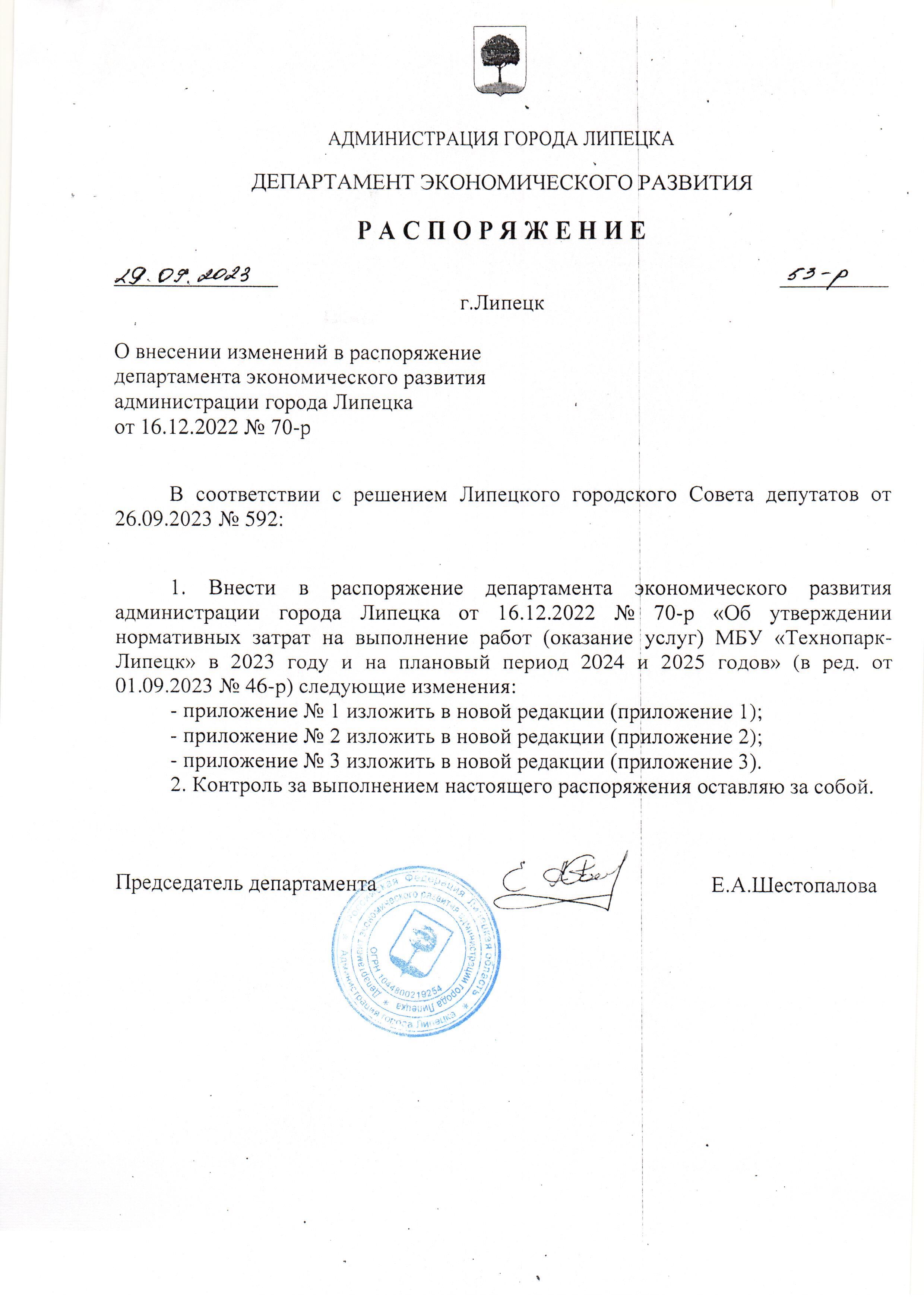 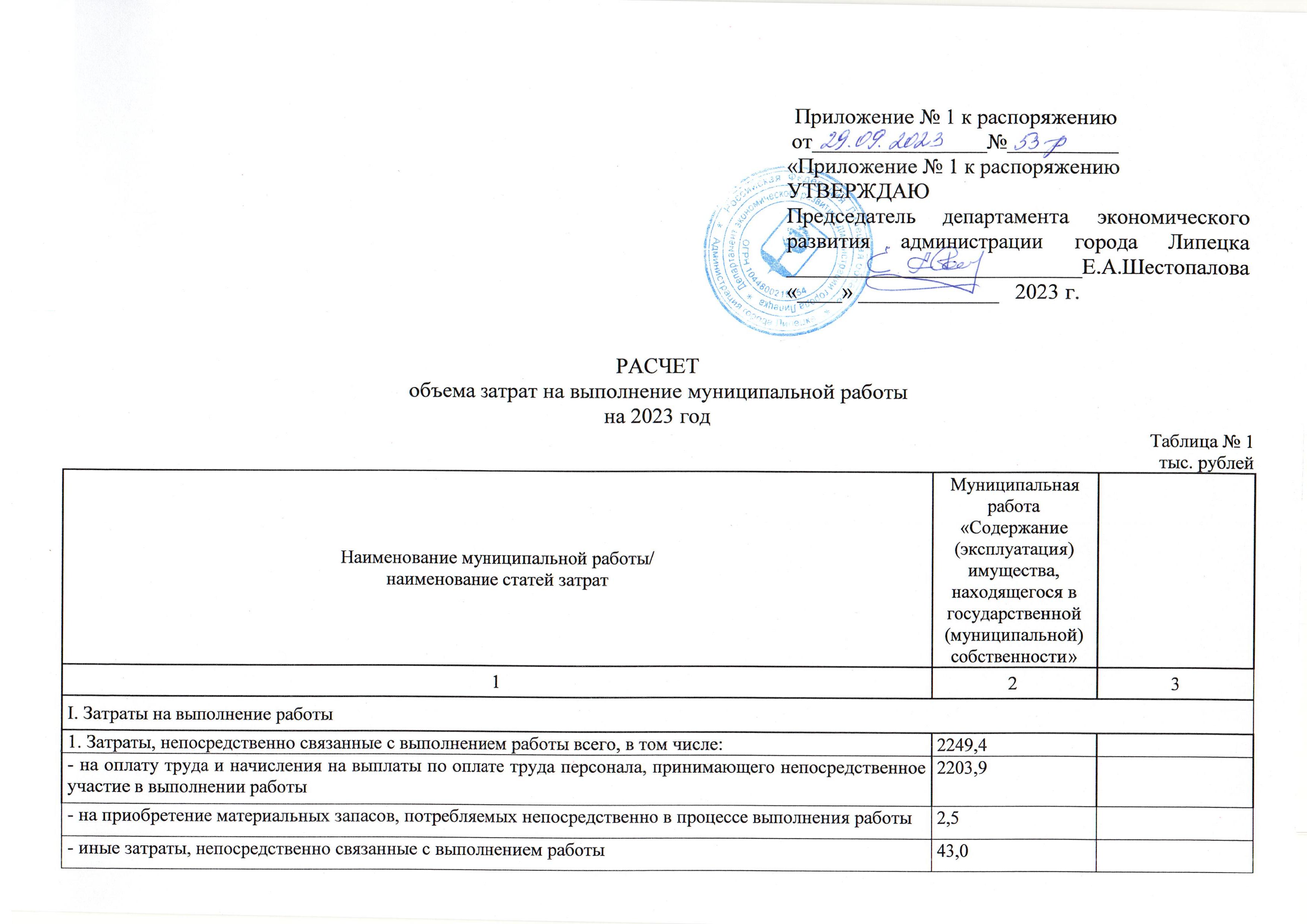 РАСЧЕТобъема затрат на выполнение муниципальной работына плановый период 2024 и 2025 годовТаблица № 1тыс. рублейЗНАЧЕНИЯ нормативных затрат на выполнение работы, применяемые при расчете объема финансового обеспечения выполнения муниципального задания подведомственным департаменту экономического развития администрации города Липецка муниципальным бюджетным учреждением «Технопарк-Липецк» в 2023 году и плановом периоде 2024 и 2025 годов, а также значения натуральных норм, необходимых для определения нормативных затрат на выполнение работы в рамках муниципального заданияI. Нормативные затраты на выполнение работы в 2023 году                                                                                                                                                                                                                                                      Таблица № 2тыс.рублейОТ1 – затраты на оплату труда, в том числе начисления на выплаты по оплате труда работников, непосредственно связанных с оказанием муниципальной работы, включая административно-управленческий персонал, включая страховые взносы в Пенсионный фонд Российской Федерации, Фонд социального страхования Российской Федерации и Федеральный фонд обязательного медицинского страхования, страховые взносы на обязательное социальное страхование от несчастных случаев на производстве и профессиональных заболеваний в соответствии с трудовым законодательством и иными нормативными правовыми актами, содержащими нормы трудового права;МЗ – затраты на приобретение материальных запасов, потребляемых (используемых) с учетом срока полезного использования (в том числе затраты на арендные платежи) работниками непосредственно не участвующих в процессе выполнения муниципальной работы;КУ – затраты на коммунальные услуги;СНИ – затраты на содержание объектов недвижимого имущества;СОЦДИ – затраты на содержание объектов особо ценного движимого имущества;УС – затраты на приобретение услуг связи;ТУ – затраты на приобретение транспортных услуг;ОТ2 – затраты на оплату труда с начислениями на выплаты по оплате труда работников, которые не принимают непосредственного участия в выполнении муниципальной работы, включая административно-управленческий персонал;ПНЗ – затраты на прочие общехозяйственные нужды.II. Значения натуральных норм, необходимых для определения нормативных затрат 
на выполнение работы в рамках муниципального задания[1] В графе 1 "Наименование муниципальной работы" указывается наименование муниципальной работы, для которой утверждается норматив затрат.[2] В графе 2 "Номер реестровой записи регионального перечня услуг, работ" указывается номер реестровой записи муниципальной работы в соответствии с региональным перечнем (классификатором) государственных (муниципальных) услуг и работ.[3] В графе 3 "Наименование натуральной нормы" указывается наименование натуральной нормы, используемой для выполнения муниципальной работы (рабочее время работников, материальные запасы, особо ценное движимое имущество, топливо, электроэнергия и другие ресурсы, используемые для оказания услуги).[4] В графе 4 "Единица измерения натуральной нормы" указывается единица, используемая для измерения натуральной нормы (единицы, штуки, Гкал, кВт-ч., куб. м, кв. м, комплекты, штатные единицы, часы и другие единицы измерения).[5] В графе 5 "Значение натуральной нормы" указываются значения натуральных норм, определенные для муниципальной работы экспертным, структурным, нормативным или иным методом).[6] В графе 6 "Примечание" в обязательном порядке указывается источник значения натуральной нормы (нормативный правовой акт (вид, дата, номер) или слова «Экспертный метод», «Нормативный метод» или «Структурный метод»).Iа. Нормативные затраты на выполнение работы в плановом периоде 2024 и 2025 годовТаблица № 2тыс.рублейОТ1 – затраты на оплату труда, в том числе начисления на выплаты по оплате труда работников, непосредственно связанных с оказанием муниципальной работы, включая административно-управленческий персонал, включая страховые взносы в Пенсионный фонд Российской Федерации, Фонд социального страхования Российской Федерации и Федеральный фонд обязательного медицинского страхования, страховые взносы на обязательное социальное страхование от несчастных случаев на производстве и профессиональных заболеваний в соответствии с трудовым законодательством и иными нормативными правовыми актами, содержащими нормы трудового права;МЗ – затраты на приобретение материальных запасов, потребляемых (используемых) с учетом срока полезного использования (в том числе затраты на арендные платежи) работниками непосредственно не участвующих в процессе выполнения муниципальной работы;КУ – затраты на коммунальные услуги;СНИ – затраты на содержание объектов недвижимого имущества;СОЦДИ – затраты на содержание объектов особо ценного движимого имущества;УС – затраты на приобретение услуг связи;ТУ – затраты на приобретение транспортных услуг;ОТ2 – затраты на оплату труда с начислениями на выплаты по оплате труда работников, которые не принимают непосредственного участия в выполнении муниципальной работы, включая административно-управленческий персонал;ПНЗ – затраты на прочие общехозяйственные нужды.II а. Значения натуральных норм, необходимых для определения нормативных затрат 
на выполнение работы в рамках муниципального задания[1] В графе 1 "Наименование муниципальной работы" указывается наименование муниципальной работы, для которой утверждается норматив затрат.[2] В графе 2 "Номер реестровой записи регионального перечня услуг, работ" указывается номер реестровой записи муниципальной работы в соответствии с региональным перечнем (классификатором) государственных (муниципальных) услуг и работ.[3] В графе 3 "Наименование натуральной нормы" указывается наименование натуральной нормы, используемой для выполнения муниципальной работы (рабочее время работников, материальные запасы, особо ценное движимое имущество, топливо, электроэнергия и другие ресурсы, используемые для оказания услуги).[4] В графе 4 "Единица измерения натуральной нормы" указывается единица, используемая для измерения натуральной нормы (единицы, штуки, Гкал, кВт-ч., куб. м, кв. м, комплекты, штатные единицы, часы и другие единицы измерения).[5] В графе 5 "Значение натуральной нормы" указываются значения натуральных норм, определенные для муниципальной работы экспертным, структурным, нормативным или иным методом).[6] В графе 6 "Примечание" в обязательном порядке указывается источник значения натуральной нормы (нормативный правовой акт (вид, дата, номер) или слова «Экспертный метод», «Нормативный метод» или «Структурный метод»).»                                                                                                          «Приложение № 2 к распоряжению                                                                                                  от____________ №________З Н А Ч Е Н И Янормативных затрат, связанных с оказанием муниципальной услуги муниципальным бюджетным учреждением «Технопарк-Липецк» на 2023 год Таблица № 1 рублей* Значение нормативных затрат, связанных с оказанием муниципальной услуги, за исключением затрат на приобретение основных средств, нематериальных активов, срок полезного использования которых составляет более 12 месяцев;** Затраты на оплату труда и начисления на выплаты по оплате труда работников учреждения, включая АУПЗ Н А Ч Е Н И Янормативных затрат, связанных с оказанием муниципальной услуги муниципальным бюджетным учреждением «Технопарк-Липецк» на плановый период 2024 и 2025 годовТаблица № 1а рублей* Значение нормативных затрат, связанных с оказанием муниципальной услуги, за исключением затрат на приобретение основных средств, нематериальных активов, срок полезного использования которых составляет более 12 месяцев;** Затраты на оплату труда и начисления на выплаты по оплате труда работников учреждения, включая АУП»З Н А Ч Е Н И Ябазовых нормативных затрат на выполнение услуги, применяемые при расчете объема финансового обеспечения выполнения муниципального задания подведомственным департаменту экономического развития администрации города Липецка муниципальным бюджетным учреждением «Технопарк-Липецк» в 2023 году и плановом периоде 2024 и 2025 годов, а также значения натуральных норм, необходимых для определения базовых нормативных затрат на выполнение услуги в рамках муниципального задания1. Базовые нормативные затраты на выполнение услуги в 2023 годуТаблица № 2                                                                                                                                                                                                                                                   тыс.рублейОТ1 – затраты на оплату труда, в том числе начисления на выплаты по оплате труда работников, непосредственно связанных с оказанием муниципальной услуги, включая административно-управленческий персонал, в случаях, установленных стандартами услуги, включая страховые взносы в Пенсионный фонд Российской Федерации, Фонд социального страхования Российской Федерации и Федеральный фонд обязательного медицинского страхования, страховые взносы на обязательное социальное страхование от несчастных случаев на производстве и профессиональных заболеваний в соответствии с трудовым законодательством и иными нормативными правовыми актами, содержащими нормы трудового права;МЗ – затраты на приобретение материальных запасов, потребляемых (используемых) с учетом срока полезного использования (в том числе затраты на арендные платежи) работниками непосредственно не участвующих в процессе оказания муниципальной услугиКУ – затраты на коммунальные услуги;СНИ – затраты на содержание объектов недвижимого имущества (в том числе затраты на арендные платежи);СОЦДИ – затраты на содержание объектов особо ценного движимого имущества;УС – затраты на приобретение услуг связи;ТУ – затраты на приобретение транспортных услуг;ОТ2 – затраты на оплату труда с начислениями на выплаты по оплате труда работников, которые не принимают непосредственного участия в оказании муниципальной услуги, включая административно-управленческий персонал, в случаях, установленных стандартами услуги;ПНЗ – затраты на прочие общехозяйственные нужды.II. Значения натуральных норм, необходимых для определения базовых нормативных затрат 
на оказание услуги в рамках муниципального задания<1> В графе 1 "Наименование муниципальной услуги" указывается наименование муниципальной услуги в сфере развития малого и среднего предпринимательства, для которой утверждается базовый норматив затрат.<2> В графе 2 "Номер реестровой записи" указывается номер реестровой записи муниципальной услуги в сфере развития малого и среднего предпринимательства, для которой рассчитывался базовый норматив затрат, в соответствии с региональным перечнем услуг, работ.<3> В графе 3 "Наименование натуральной нормы" указывается наименование натуральной нормы, используемой для оказания муниципальной услуги в сфере развития малого и среднего предпринимательства (рабочее время работников, материальные запасы, особо ценное движимое имущество, топливо, электроэнергия и другие ресурсы, используемые для оказания государственной услуги в сфере развития малого и среднего предпринимательства).<4> В графе 4 "Единица измерения натуральной нормы" указывается единица, используемая для измерения натуральной нормы (единицы, штуки, Гкал, кВт-ч., куб. м, кв. м, комплекты, штатные единицы, часы и другие единицы измерения).<5> В графе 5 "Значение натуральной нормы" указываются значения натуральных норм, рассчитанные в соответствии с Порядком.<6> В графе 6 "Примечание" указывается источник значения натуральной нормы (нормативный правовой акт (вид, дата, номер), утверждающий стандарт оказания услуги в сфере развития малого и среднего предпринимательства, а при его отсутствии слова "Метод наиболее эффективного учреждения" либо слова "Медианный метод", либо слова "Иной метод").1а. Базовые нормативные затраты на выполнение услуги в плановом периоде 2024 и 2025 годовТаблица № 2а                                                                                                                                                                                                                                                   тыс.рублейОТ1 – затраты на оплату труда, в том числе начисления на выплаты по оплате труда работников, непосредственно связанных с оказанием муниципальной услуги, включая административно-управленческий персонал, в случаях, установленных стандартами услуги, включая страховые взносы в Пенсионный фонд Российской Федерации, Фонд социального страхования Российской Федерации и Федеральный фонд обязательного медицинского страхования, страховые взносы на обязательное социальное страхование от несчастных случаев на производстве и профессиональных заболеваний в соответствии с трудовым законодательством и иными нормативными правовыми актами, содержащими нормы трудового права;МЗ – затраты на приобретение материальных запасов, потребляемых (используемых) с учетом срока полезного использования (в том числе затраты на арендные платежи) работниками непосредственно не участвующих в процессе оказания муниципальной услугиКУ – затраты на коммунальные услуги;СНИ – затраты на содержание объектов недвижимого имущества (в том числе затраты на арендные платежи);СОЦДИ – затраты на содержание объектов особо ценного движимого имущества;УС – затраты на приобретение услуг связи;ТУ – затраты на приобретение транспортных услуг;ОТ2 – затраты на оплату труда с начислениями на выплаты по оплате труда работников, которые не принимают непосредственного участия в оказании муниципальной услуги, включая административно-управленческий персонал, в случаях, установленных стандартами услуги;ПНЗ – затраты на прочие общехозяйственные нужды.II. Значения натуральных норм, необходимых для определения базовых нормативных затрат 
на оказание услуги в рамках муниципального задания<1> В графе 1 "Наименование муниципальной услуги" указывается наименование муниципальной услуги в сфере развития малого и среднего предпринимательства, для которой утверждается базовый норматив затрат.<2> В графе 2 "Номер реестровой записи" указывается номер реестровой записи муниципальной услуги в сфере развития малого и среднего предпринимательства, для которой рассчитывался базовый норматив затрат, в соответствии с региональным перечнем услуг, работ.<3> В графе 3 "Наименование натуральной нормы" указывается наименование натуральной нормы, используемой для оказания муниципальной услуги в сфере развития малого и среднего предпринимательства (рабочее время работников, материальные запасы, особо ценное движимое имущество, топливо, электроэнергия и другие ресурсы, используемые для оказания государственной услуги в сфере развития малого и среднего предпринимательства).<4> В графе 4 "Единица измерения натуральной нормы" указывается единица, используемая для измерения натуральной нормы (единицы, штуки, Гкал, кВт-ч., куб. м, кв. м, комплекты, штатные единицы, часы и другие единицы измерения).<5> В графе 5 "Значение натуральной нормы" указываются значения натуральных норм, рассчитанные в соответствии с Порядком.<6> В графе 6 "Примечание" указывается источник значения натуральной нормы (нормативный правовой акт (вид, дата, номер), утверждающий стандарт оказания услуги в сфере развития малого и среднего предпринимательства, а при его отсутствии слова "Метод наиболее эффективного учреждения" либо слова "Медианный метод", либо слова "Иной метод").»Исходные данные и результаты расчетов объема нормативных затрат           на оказание муниципальными бюджетным учреждением «Технопарк-Липецк»                    муниципальной услуги и нормативных затрат                на содержание имущества на 2023 год и на плановый период 2024 и 2025 годов2. Затраты на общехозяйственные нужды всего, в том числе:5446,8- на оплату труда и начисления на выплаты по оплате труда работников учреждения, которые не принимают непосредственного участия в выполнении работы (административно-управленческого, административно - хозяйственного, технического, вспомогательного и иного персонала) в соответствии с утвержденным штатным расписанием          2135,7- коммунальные услуги,  из них:             1619,9                    холодное водоснабжение  и водоотведение    43,8                    теплоснабжение   365,7                    электроснабжение 1189,3                    вывоз мусора21,1- содержание объектов недвижимого имущества, из них:             1494,0                    расходы на охрану объекта недвижимого имущества, включая                    мониторинг пожарной сигнализации и охрану объектов508,0                    прочие расходы на содержание недвижимого имущества:                    дератизация, дезинсекция, демеркуризация, эксплуатационные                    расходы и т.п.244,5                    содержание в чистоте помещений, зданий и прилегающих                    территорий в соответствии с утвержденными санитарными                    правилами и нормами с учетом приобретения моющих и                    дезинфицирующих средств, спецодежды персонала                    прочие затраты на содержание недвижимого имущества        741,5- содержание объектов особо ценного движимого имущества, из них:             21,4                    техническое обслуживание и текущий ремонт объектов особо                    ценного движимого имущества                            материальные запасы, потребляемые в рамках содержания особо                    ценного движимого имущества        21,4                     обязательное страхование гражданской ответственности владельцев                     транспортных средств                               прочие затраты на содержание особо ценного                     движимого имущества        - приобретение услуг связи  25,5- приобретение транспортных услуг           - приобретение услуг в области информационных технологий - приобретение материальных запасов, используемых административно-управленческим, административно-хозяйственным, техническим и иным персоналом, непосредственно не участвующим в выполнении работы (канцелярские принадлежности, запасные части и расходные материалы к компьютерной технике и оргтехнике,)66,7- ремонт и техническое обслуживание компьютерной, копировальной и офисной техники- монтаж и установка локальных вычислительных сетей и обеспечение функционирования мультисервисных сетей- монтаж и установка охранно-пожарной сигнализации- прочие83,6Итого затрат, в том числе:    7696,2на оплату труда и начисления на выплаты по оплате труда работников Учреждения4339,6иные расходы, связанные с выполнением работы3356,6II. Финансовое обеспечение выполнение муниципального заданияII. Финансовое обеспечение выполнение муниципального заданияII. Финансовое обеспечение выполнение муниципального задания1. Значение показателя, характеризующего объём работы2. Затраты на весь объём работы (тыс. руб.)            7696,23. Затраты на единицу показателя, характеризующего объём работы (тыс. руб.)            4. Затраты  на  уплату  налогов,  в  качестве  объекта налогообложения, по которым признается имущество Учреждения250,85. Сумма  финансового  обеспечения  выполнения муниципального задания          7947,0Наименование муниципальной работы/наименование статей затратМуниципальнаяработа «Содержание (эксплуатация) имущества, находящегося в государственной (муниципальной) собственности»123I. Затраты на выполнение работыI. Затраты на выполнение работыI. Затраты на выполнение работы1. Затраты, непосредственно связанные с выполнением работы всего, в том числе:     2286,5- на оплату труда и начисления на выплаты по оплате труда персонала, принимающего непосредственное участие в выполнении работы2174- на приобретение материальных запасов, потребляемых непосредственно в процессе выполнения работы          2,5- иные затраты, непосредственно связанные с выполнением работы110,02. Затраты на общехозяйственные нужды всего, в том числе:6294,7- на оплату труда и начисления на выплаты по оплате труда работников учреждения, которые не принимают непосредственного участия в выполнении работы (административно-управленческого, административно - хозяйственного, технического, вспомогательного и иного персонала) в соответствии с утвержденным штатным расписанием          2106,6- коммунальные услуги,  из них:             1619,9                    холодное водоснабжение  и водоотведение    43,8                    теплоснабжение   365,7                    электроснабжение 1189,3                    вывоз мусора21,1- содержание объектов недвижимого имущества, из них:             2301,3                    расходы на охрану объекта недвижимого имущества, включая                    мониторинг пожарной сигнализации и охрану объектов1494,8                    прочие расходы на содержание недвижимого имущества:                    дератизация, дезинсекция, демеркуризация, эксплуатационные                    расходы и т.п.806,5                    содержание в чистоте помещений, зданий и прилегающих                    территорий в соответствии с утвержденными санитарными                    правилами и нормами с учетом приобретения моющих и                    дезинфицирующих средств, спецодежды персонала                    прочие затраты на содержание недвижимого имущества        - содержание объектов особо ценного движимого имущества, из них:             21,4                    техническое обслуживание и текущий ремонт объектов особо                    ценного движимого имущества                            материальные запасы, потребляемые в рамках содержания особо                    ценного движимого имущества        21,4                     обязательное страхование гражданской ответственности владельцев                     транспортных средств                               прочие затраты на содержание особо ценного                     движимого имущества        - приобретение услуг связи  25,5- приобретение транспортных услуг           - приобретение услуг в области информационных технологий - приобретение материальных запасов, используемых административно-управленческим, административно-хозяйственным, техническим и иным персоналом, непосредственно не участвующим в выполнении работы (канцелярские принадлежности, запасные части и расходные материалы к компьютерной технике и оргтехнике,)94,7- ремонт и техническое обслуживание компьютерной, копировальной и офисной техники- монтаж и установка локальных вычислительных сетей и обеспечение функционирования мультисервисных сетей- монтаж и установка охранно-пожарной сигнализации- прочие125,3Итого затрат, в том числе:    8581,2на оплату труда и начисления на выплаты по оплате труда работников Учреждения4280,6иные расходы, связанные с выполнением работы4300,6II. Финансовое обеспечение выполнение муниципального заданияII. Финансовое обеспечение выполнение муниципального заданияII. Финансовое обеспечение выполнение муниципального задания1. Значение показателя, характеризующего объём работы2. Затраты на весь объём работы (тыс. руб.)            8581,23. Затраты на единицу показателя, характеризующего объём работы (тыс. руб.)            4. Затраты  на  уплату  налогов,  в  качестве  объекта налогообложения, по которым признается имущество Учреждения250,85. Сумма  финансового  обеспечения  выполнения муниципального задания          8832,0Наименование работыНомер реестровой записи регионального перечня услуг, работОТ1МЗКУСНИСОЦДИУСТУОТ2ПНЗНормативные затраты на выполнение работы123456789101112 (гр. 3 + 4 + 5+ 6 + 7 + 8 + 9+ 10 + 11)Содержание (эксплуатация) имущества, находящегося в государственной (муниципальной) собственности (показатель объема – площадь обслуживаемых территорий)702200.Р.51.1.013000010002203,969,216201537,121,425,52135,783,47696,2Наименование муниципальной работы[1]Номер реестровой записи регионального перечня услуг, работ[2]Наименование натуральной нормы[3]Единица измерения натуральной нормы[4]Значение натуральной нормы[5]Примечание[6]123456Содержание (эксплуатация) имущества, находящегося в государственной (муниципальной) собственности 702200.Р.51.1.013000010001. Натуральные нормы, непосредственно связанные с оказанием муниципальной работы 1. Натуральные нормы, непосредственно связанные с оказанием муниципальной работы 1. Натуральные нормы, непосредственно связанные с оказанием муниципальной работы 1. Натуральные нормы, непосредственно связанные с оказанием муниципальной работы Содержание (эксплуатация) имущества, находящегося в государственной (муниципальной) собственности 702200.Р.51.1.013000010001.1. Работники, непосредственно связанные с оказанием муниципальной работы 1.1. Работники, непосредственно связанные с оказанием муниципальной работы 1.1. Работники, непосредственно связанные с оказанием муниципальной работы 1.1. Работники, непосредственно связанные с оказанием муниципальной работы Содержание (эксплуатация) имущества, находящегося в государственной (муниципальной) собственности 702200.Р.51.1.01300001000 Фонд оплаты труда с начислениями ((1973*(100*4)%))человеко-часов в год7892Нормативный методСодержание (эксплуатация) имущества, находящегося в государственной (муниципальной) собственности 702200.Р.51.1.013000010001.2. Содержание прилегающей территории в надлежащем состоянии1.2. Содержание прилегающей территории в надлежащем состоянии1.2. Содержание прилегающей территории в надлежащем состоянии1.2. Содержание прилегающей территории в надлежащем состоянииСодержание (эксплуатация) имущества, находящегося в государственной (муниципальной) собственности 702200.Р.51.1.01300001000Уборка прилегающей территории техникой, уборка МОПчас/м219,5/486,8Экспертный метод  / Нормативный методСодержание (эксплуатация) имущества, находящегося в государственной (муниципальной) собственности 702200.Р.51.1.01300001000ГСМ для окашивание травы бензокосой на придворовой территории м2/л600/45Экспертный метод  / Нормативный методСодержание (эксплуатация) имущества, находящегося в государственной (муниципальной) собственности 702200.Р.51.1.013000010002. Натуральные нормы на общехозяйственные нужды2. Натуральные нормы на общехозяйственные нужды2. Натуральные нормы на общехозяйственные нужды2. Натуральные нормы на общехозяйственные нуждыСодержание (эксплуатация) имущества, находящегося в государственной (муниципальной) собственности 702200.Р.51.1.013000010002.1. Материальные запасы и особо ценное движимое имущество, потребляемые (используемые) работниками непосредственно не участвующими в процессе оказания муниципальной работы2.1. Материальные запасы и особо ценное движимое имущество, потребляемые (используемые) работниками непосредственно не участвующими в процессе оказания муниципальной работы2.1. Материальные запасы и особо ценное движимое имущество, потребляемые (используемые) работниками непосредственно не участвующими в процессе оказания муниципальной работы2.1. Материальные запасы и особо ценное движимое имущество, потребляемые (используемые) работниками непосредственно не участвующими в процессе оказания муниципальной работыСодержание (эксплуатация) имущества, находящегося в государственной (муниципальной) собственности 702200.Р.51.1.01300001000Блок для записейшт. 8Структурный методСодержание (эксплуатация) имущества, находящегося в государственной (муниципальной) собственности 702200.Р.51.1.01300001000Бумагапач. 13Структурный методСодержание (эксплуатация) имущества, находящегося в государственной (муниципальной) собственности 702200.Р.51.1.01300001000Блок самоклеющийсяшт.8Структурный методСодержание (эксплуатация) имущества, находящегося в государственной (муниципальной) собственности 702200.Р.51.1.01300001000Зажимы, срепки, скобышт.45Структурный методСодержание (эксплуатация) имущества, находящегося в государственной (муниципальной) собственности 702200.Р.51.1.01300001000Закладки самоклеющиеся, стикерышт.4Структурный методСодержание (эксплуатация) имущества, находящегося в государственной (муниципальной) собственности 702200.Р.51.1.01300001000Ручка шариковаяшт.41Структурный методСодержание (эксплуатация) имущества, находящегося в государственной (муниципальной) собственности 702200.Р.51.1.01300001000Карандашишт.20Структурный методСодержание (эксплуатация) имущества, находящегося в государственной (муниципальной) собственности 702200.Р.51.1.01300001000Клей-карандашшт.4Структурный методСодержание (эксплуатация) имущества, находящегося в государственной (муниципальной) собственности 702200.Р.51.1.01300001000Скотчшт.2Структурный методСодержание (эксплуатация) имущества, находящегося в государственной (муниципальной) собственности 702200.Р.51.1.01300001000Корректирующая ленташт.8Структурный методСодержание (эксплуатация) имущества, находящегося в государственной (муниципальной) собственности 702200.Р.51.1.01300001000Корректор шт.8Структурный методСодержание (эксплуатация) имущества, находящегося в государственной (муниципальной) собственности 702200.Р.51.1.01300001000Файлыуп.2Структурный методСодержание (эксплуатация) имущества, находящегося в государственной (муниципальной) собственности 702200.Р.51.1.01300001000Блок-разделитель самоклеющийсяшт.2Структурный методСодержание (эксплуатация) имущества, находящегося в государственной (муниципальной) собственности 702200.Р.51.1.01300001000Ежедневникшт.6Структурный методСодержание (эксплуатация) имущества, находящегося в государственной (муниципальной) собственности 702200.Р.51.1.01300001000Канцелярский ножшт.1Структурный методСодержание (эксплуатация) имущества, находящегося в государственной (муниципальной) собственности 702200.Р.51.1.01300001000Полипропиленовая нитьшт.1Структурный методСодержание (эксплуатация) имущества, находящегося в государственной (муниципальной) собственности 702200.Р.51.1.01300001000Накопитель документов с завязкамишт.6Структурный методСодержание (эксплуатация) имущества, находящегося в государственной (муниципальной) собственности 702200.Р.51.1.01300001000Папка-регистраторшт.20Структурный методСодержание (эксплуатация) имущества, находящегося в государственной (муниципальной) собственности 702200.Р.51.1.01300001000Накопитель документов на кнопкахшт.4Структурный методСодержание (эксплуатация) имущества, находящегося в государственной (муниципальной) собственности 702200.Р.51.1.01300001000Лоток для бумаг вертикальныйшт.4Структурный методСодержание (эксплуатация) имущества, находящегося в государственной (муниципальной) собственности 702200.Р.51.1.01300001000Папки с металлическими пружинамишт.12Структурный методСодержание (эксплуатация) имущества, находящегося в государственной (муниципальной) собственности 702200.Р.51.1.01300001000Калькуляторшт.1Структурный методСодержание (эксплуатация) имущества, находящегося в государственной (муниципальной) собственности 702200.Р.51.1.01300001000Штемпельная краскашт.1Структурный методСодержание (эксплуатация) имущества, находящегося в государственной (муниципальной) собственности 702200.Р.51.1.01300001000Скоросшиватель пластиковыйшт.20Структурный методСодержание (эксплуатация) имущества, находящегося в государственной (муниципальной) собственности 702200.Р.51.1.01300001000Дыроколшт.0,4Структурный методСодержание (эксплуатация) имущества, находящегося в государственной (муниципальной) собственности 702200.Р.51.1.01300001000Шило канцелярскоешт.0,4Структурный методСодержание (эксплуатация) имущества, находящегося в государственной (муниципальной) собственности 702200.Р.51.1.01300001000Текстмаркершт.6Структурный методСодержание (эксплуатация) имущества, находящегося в государственной (муниципальной) собственности 702200.Р.51.1.01300001000Разделители по алфавитушт.2Структурный методСодержание (эксплуатация) имущества, находящегося в государственной (муниципальной) собственности 702200.Р.51.1.01300001000Ластикшт.4Структурный методСодержание (эксплуатация) имущества, находящегося в государственной (муниципальной) собственности 702200.Р.51.1.01300001000Папка на резинкешт.2Структурный методСодержание (эксплуатация) имущества, находящегося в государственной (муниципальной) собственности 702200.Р.51.1.01300001000Точилкашт.1Структурный методСодержание (эксплуатация) имущества, находящегося в государственной (муниципальной) собственности 702200.Р.51.1.01300001000Степлершт.1Структурный методСодержание (эксплуатация) имущества, находящегося в государственной (муниципальной) собственности 702200.Р.51.1.01300001000Календарь квартальныйшт.4Структурный методСодержание (эксплуатация) имущества, находящегося в государственной (муниципальной) собственности 702200.Р.51.1.01300001000Папка-планшетшт.2Структурный методСодержание (эксплуатация) имущества, находящегося в государственной (муниципальной) собственности 702200.Р.51.1.01300001000Батарейкишт.10Структурный методСодержание (эксплуатация) имущества, находящегося в государственной (муниципальной) собственности 702200.Р.51.1.01300001000Блокнот для записейшт.6Структурный методСодержание (эксплуатация) имущества, находящегося в государственной (муниципальной) собственности 702200.Р.51.1.01300001000Рамка деревяннаяшт.4Структурный методСодержание (эксплуатация) имущества, находящегося в государственной (муниципальной) собственности 702200.Р.51.1.01300001000Папка-уголокшт.8Структурный методСодержание (эксплуатация) имущества, находящегося в государственной (муниципальной) собственности 702200.Р.51.1.01300001000Перчатки резиновыешт.25Структурный методСодержание (эксплуатация) имущества, находящегося в государственной (муниципальной) собственности 702200.Р.51.1.01300001000Перчатки (х/б)шт.33Структурный методСодержание (эксплуатация) имущества, находящегося в государственной (муниципальной) собственности 702200.Р.51.1.01300001000Перчатки латексныешт.12Структурный методСодержание (эксплуатация) имущества, находящегося в государственной (муниципальной) собственности 702200.Р.51.1.01300001000Спецодеждапар2Структурный методСодержание (эксплуатация) имущества, находящегося в государственной (муниципальной) собственности 702200.Р.51.1.01300001000Спецодежда шт.2,8Структурный методСодержание (эксплуатация) имущества, находящегося в государственной (муниципальной) собственности 702200.Р.51.1.01300001000Шланг поливочныйшт.0,4Структурный методСодержание (эксплуатация) имущества, находящегося в государственной (муниципальной) собственности 702200.Р.51.1.01300001000Пистолет для распылителя водышт.0,4Структурный методСодержание (эксплуатация) имущества, находящегося в государственной (муниципальной) собственности 702200.Р.51.1.01300001000Щиток защитныйшт.0,4Структурный методСодержание (эксплуатация) имущества, находящегося в государственной (муниципальной) собственности 702200.Р.51.1.01300001000Черенок для щеткишт.2Структурный методСодержание (эксплуатация) имущества, находящегося в государственной (муниципальной) собственности 702200.Р.51.1.01300001000Дальномершт.0,4Структурный методСодержание (эксплуатация) имущества, находящегося в государственной (муниципальной) собственности 702200.Р.51.1.01300001000Леска для триммерашт.4Структурный методСодержание (эксплуатация) имущества, находящегося в государственной (муниципальной) собственности 702200.Р.51.1.01300001000Совок для мусорашт.2Структурный методСодержание (эксплуатация) имущества, находящегося в государственной (муниципальной) собственности 702200.Р.51.1.01300001000Урна со стойкойшт.2Структурный методСодержание (эксплуатация) имущества, находящегося в государственной (муниципальной) собственности 702200.Р.51.1.01300001000Ершикшт.4Структурный методСодержание (эксплуатация) имущества, находящегося в государственной (муниципальной) собственности 702200.Р.51.1.01300001000Моющее средства д/полакан.2Структурный методСодержание (эксплуатация) имущества, находящегося в государственной (муниципальной) собственности 702200.Р.51.1.01300001000Моющее средства д/стенкан.4Структурный методСодержание (эксплуатация) имущества, находящегося в государственной (муниципальной) собственности 702200.Р.51.1.01300001000Моющее средства д/оконшт.4Структурный методСодержание (эксплуатация) имущества, находящегося в государственной (муниципальной) собственности 702200.Р.51.1.01300001000Моющее средства д/мебелишт.2Структурный методСодержание (эксплуатация) имущества, находящегося в государственной (муниципальной) собственности 702200.Р.51.1.01300001000Мыло жидкоефл.5Структурный методСодержание (эксплуатация) имущества, находящегося в государственной (муниципальной) собственности 702200.Р.51.1.01300001000Чистящее средствошт.10Структурный методСодержание (эксплуатация) имущества, находящегося в государственной (муниципальной) собственности 702200.Р.51.1.01300001000Салфетки бумажныеуп.4Структурный методСодержание (эксплуатация) имущества, находящегося в государственной (муниципальной) собственности 702200.Р.51.1.01300001000Туалетная бумагарул.98Структурный методСодержание (эксплуатация) имущества, находящегося в государственной (муниципальной) собственности 702200.Р.51.1.01300001000Мешки для мусорауп.12Структурный методСодержание (эксплуатация) имущества, находящегося в государственной (муниципальной) собственности 702200.Р.51.1.01300001000Тряпка для полашт.10Структурный методСодержание (эксплуатация) имущества, находящегося в государственной (муниципальной) собственности 702200.Р.51.1.01300001000Салфетки микрофибрашт.4Структурный методСодержание (эксплуатация) имущества, находящегося в государственной (муниципальной) собственности 702200.Р.51.1.01300001000Освежитель воздухашт.5Структурный методСодержание (эксплуатация) имущества, находящегося в государственной (муниципальной) собственности 702200.Р.51.1.01300001000Бумажные полотенцарул.4Структурный методСодержание (эксплуатация) имущества, находящегося в государственной (муниципальной) собственности 702200.Р.51.1.01300001000Вафельные полотенцашт.2Структурный методСодержание (эксплуатация) имущества, находящегося в государственной (муниципальной) собственности 702200.Р.51.1.01300001000Средство дезинфицирующеешт.10Структурный методСодержание (эксплуатация) имущества, находящегося в государственной (муниципальной) собственности 702200.Р.51.1.01300001000Вода бутилированнаябут.41Структурный методСодержание (эксплуатация) имущества, находящегося в государственной (муниципальной) собственности 702200.Р.51.1.013000010002.2. Коммунальные услуги (в соответствии с расчетом среднемесячных показателей)2.2. Коммунальные услуги (в соответствии с расчетом среднемесячных показателей)2.2. Коммунальные услуги (в соответствии с расчетом среднемесячных показателей)2.2. Коммунальные услуги (в соответствии с расчетом среднемесячных показателей)Содержание (эксплуатация) имущества, находящегося в государственной (муниципальной) собственности 702200.Р.51.1.01300001000Тепловая энергияГкал147,391Нормативный методСодержание (эксплуатация) имущества, находящегося в государственной (муниципальной) собственности 702200.Р.51.1.01300001000ЭлектроэнергиякВт134692,412Нормативный метод	Содержание (эксплуатация) имущества, находящегося в государственной (муниципальной) собственности 702200.Р.51.1.01300001000Водоснабжение и водоотведением3 1213,2624/483,1758Нормативный методСодержание (эксплуатация) имущества, находящегося в государственной (муниципальной) собственности 702200.Р.51.1.01300001000Вывоз мусора ((15куб.м/101 чел.*17 чел.)*12 мес.))м3 в год30,3Нормативный метод Содержание (эксплуатация) имущества, находящегося в государственной (муниципальной) собственности 702200.Р.51.1.013000010002.3. Содержание объектов недвижимого имущества, необходимого для выполнения муниципальной работы2.3. Содержание объектов недвижимого имущества, необходимого для выполнения муниципальной работы2.3. Содержание объектов недвижимого имущества, необходимого для выполнения муниципальной работы2.3. Содержание объектов недвижимого имущества, необходимого для выполнения муниципальной работыСодержание (эксплуатация) имущества, находящегося в государственной (муниципальной) собственности 702200.Р.51.1.01300001000Техническое обслуживание узлов и агрегатов (пожарная сигнализация (3 объекта*коэффициент)/ инженерные сети (протяженность)) кол-во устройств /протяженность объектов тыс.п.м1,2/4,01Структурный методСодержание (эксплуатация) имущества, находящегося в государственной (муниципальной) собственности 702200.Р.51.1.01300001000Охрана объекта (1 объект*коэффициент))ед.0,4Структурный методСодержание (эксплуатация) имущества, находящегося в государственной (муниципальной) собственности 702200.Р.51.1.01300001000Текущий ремонткв.м.2189,8Структурный методСодержание (эксплуатация) имущества, находящегося в государственной (муниципальной) собственности 702200.Р.51.1.01300001000Дератизация кв.м2189,8Структурный методСодержание (эксплуатация) имущества, находящегося в государственной (муниципальной) собственности 702200.Р.51.1.013000010002.4. Услуги связи2.4. Услуги связи2.4. Услуги связи2.4. Услуги связиСодержание (эксплуатация) имущества, находящегося в государственной (муниципальной) собственности 702200.Р.51.1.01300001000Почтовые расходы (конверты)шт.287Структурный методСодержание (эксплуатация) имущества, находящегося в государственной (муниципальной) собственности 702200.Р.51.1.01300001000Электросвязь (абонентская линия)кол-во номеров2Структурный методСодержание (эксплуатация) имущества, находящегося в государственной (муниципальной) собственности 702200.Р.51.1.013000010002.5. Содержание объектов особо ценного движимого имущества2.5. Содержание объектов особо ценного движимого имущества2.5. Содержание объектов особо ценного движимого имущества2.5. Содержание объектов особо ценного движимого имуществаСодержание (эксплуатация) имущества, находящегося в государственной (муниципальной) собственности 702200.Р.51.1.01300001000 Материальные запасы, потребляемые в рамках содержания особо ценного движимого имущества Материальные запасы, потребляемые в рамках содержания особо ценного движимого имущества Материальные запасы, потребляемые в рамках содержания особо ценного движимого имущества Материальные запасы, потребляемые в рамках содержания особо ценного движимого имуществаСодержание (эксплуатация) имущества, находящегося в государственной (муниципальной) собственности 702200.Р.51.1.01300001000Картриджи шт.28Нормативный методСодержание (эксплуатация) имущества, находящегося в государственной (муниципальной) собственности 702200.Р.51.1.013000010002.6. Работники, не принимающие непосредственного участия в оказании муниципальной работы2.6. Работники, не принимающие непосредственного участия в оказании муниципальной работы2.6. Работники, не принимающие непосредственного участия в оказании муниципальной работы2.6. Работники, не принимающие непосредственного участия в оказании муниципальной работыСодержание (эксплуатация) имущества, находящегося в государственной (муниципальной) собственности 702200.Р.51.1.01300001000Оплата труда работников, не принимающих непосредственного участия в выполнении работы (13 чел./16052кв.м*2189,8 кв.м)чел. в годтыс. руб.1,772135,7Структурный метод/ Штатное расписаниеСодержание (эксплуатация) имущества, находящегося в государственной (муниципальной) собственности 702200.Р.51.1.01300001000 2.7. Прочие общехозяйственные нужды  2.7. Прочие общехозяйственные нужды  2.7. Прочие общехозяйственные нужды  2.7. Прочие общехозяйственные нужды Содержание (эксплуатация) имущества, находящегося в государственной (муниципальной) собственности 702200.Р.51.1.01300001000Сопровождение и обслуживание программного обеспечения («Хранилище-КС», «Свод-Смарт», информационно-справочная система «КонсультантПлюс») *коэффициентшт.0,4/0,4/0,4Структурный методКомандировочные расходы (суточные 15 дн.*100 руб.) сут.15Нормативный методПрочие обязательные и арендные платежи ((арендные платежи за землю (107 кв.м*коэффициент))кв.мед.43,80,4Структурный методНаименование работыНомер реестровой записи регионального перечня услуг, работОТ1МЗКУСНИСОЦДИУСТУОТ2ПНЗНормативные затраты на выполнение работы123456789101112 (гр. 3 + 4 + 5+ 6 + 7 + 8 + 9+ 10 + 11)Содержание (эксплуатация) имущества, находящегося в государственной (муниципальной) собственности (показатель объема – площадь обслуживаемых территорий)702200.Р.51.1.01300001000217497,216202411,321,425,52106,6125,28581,2Наименование муниципальной работы[1]Номер реестровой записи регионального перечня услуг, работ[2]Наименование натуральной нормы[3]Единица измерения натуральной нормы[4]Значение натуральной нормы[5]Примечание[6]123456Содержание (эксплуатация) имущества, находящегося в государственной (муниципальной) собственности 702200.Р.51.1.013000010001. Натуральные нормы, непосредственно связанные с оказанием муниципальной работы 1. Натуральные нормы, непосредственно связанные с оказанием муниципальной работы 1. Натуральные нормы, непосредственно связанные с оказанием муниципальной работы 1. Натуральные нормы, непосредственно связанные с оказанием муниципальной работы Содержание (эксплуатация) имущества, находящегося в государственной (муниципальной) собственности 702200.Р.51.1.013000010001.1. Работники, непосредственно связанные с оказанием муниципальной работы 1.1. Работники, непосредственно связанные с оказанием муниципальной работы 1.1. Работники, непосредственно связанные с оказанием муниципальной работы 1.1. Работники, непосредственно связанные с оказанием муниципальной работы Содержание (эксплуатация) имущества, находящегося в государственной (муниципальной) собственности 702200.Р.51.1.01300001000 Фонд оплаты труда с начислениями ((1973*(100*4)%))человеко-часов в год7892Нормативный методСодержание (эксплуатация) имущества, находящегося в государственной (муниципальной) собственности 702200.Р.51.1.013000010001.2. Содержание прилегающей территории в надлежащем состоянии1.2. Содержание прилегающей территории в надлежащем состоянии1.2. Содержание прилегающей территории в надлежащем состоянии1.2. Содержание прилегающей территории в надлежащем состоянииСодержание (эксплуатация) имущества, находящегося в государственной (муниципальной) собственности 702200.Р.51.1.01300001000Уборка прилегающей территории техникой, уборка МОПчас/м250/486,8Экспертный метод  / Нормативный методСодержание (эксплуатация) имущества, находящегося в государственной (муниципальной) собственности 702200.Р.51.1.01300001000ГСМ для окашивание травы бензокосой на придворовой территории м2/л600/45Экспертный метод  / Нормативный методСодержание (эксплуатация) имущества, находящегося в государственной (муниципальной) собственности 702200.Р.51.1.013000010002. Натуральные нормы на общехозяйственные нужды2. Натуральные нормы на общехозяйственные нужды2. Натуральные нормы на общехозяйственные нужды2. Натуральные нормы на общехозяйственные нуждыСодержание (эксплуатация) имущества, находящегося в государственной (муниципальной) собственности 702200.Р.51.1.013000010002.1. Материальные запасы и особо ценное движимое имущество, потребляемые (используемые) работниками непосредственно не участвующими в процессе оказания муниципальной работы2.1. Материальные запасы и особо ценное движимое имущество, потребляемые (используемые) работниками непосредственно не участвующими в процессе оказания муниципальной работы2.1. Материальные запасы и особо ценное движимое имущество, потребляемые (используемые) работниками непосредственно не участвующими в процессе оказания муниципальной работы2.1. Материальные запасы и особо ценное движимое имущество, потребляемые (используемые) работниками непосредственно не участвующими в процессе оказания муниципальной работыСодержание (эксплуатация) имущества, находящегося в государственной (муниципальной) собственности 702200.Р.51.1.01300001000Блок для записейшт. 8Структурный методСодержание (эксплуатация) имущества, находящегося в государственной (муниципальной) собственности 702200.Р.51.1.01300001000Бумагапач. 123Структурный методСодержание (эксплуатация) имущества, находящегося в государственной (муниципальной) собственности 702200.Р.51.1.01300001000Блок самоклеющийсяшт.8Структурный методСодержание (эксплуатация) имущества, находящегося в государственной (муниципальной) собственности 702200.Р.51.1.01300001000Зажимы, срепки, скобышт.45Структурный методСодержание (эксплуатация) имущества, находящегося в государственной (муниципальной) собственности 702200.Р.51.1.01300001000Закладки самоклеющиеся, стикерышт.4Структурный методСодержание (эксплуатация) имущества, находящегося в государственной (муниципальной) собственности 702200.Р.51.1.01300001000Ручка шариковаяшт.41Структурный методСодержание (эксплуатация) имущества, находящегося в государственной (муниципальной) собственности 702200.Р.51.1.01300001000Карандашишт.20Структурный методСодержание (эксплуатация) имущества, находящегося в государственной (муниципальной) собственности 702200.Р.51.1.01300001000Клей-карандашшт.4Структурный методСодержание (эксплуатация) имущества, находящегося в государственной (муниципальной) собственности 702200.Р.51.1.01300001000Скотчшт.2Структурный методСодержание (эксплуатация) имущества, находящегося в государственной (муниципальной) собственности 702200.Р.51.1.01300001000Корректирующая ленташт.8Структурный методСодержание (эксплуатация) имущества, находящегося в государственной (муниципальной) собственности 702200.Р.51.1.01300001000Корректор шт.8Структурный методСодержание (эксплуатация) имущества, находящегося в государственной (муниципальной) собственности 702200.Р.51.1.01300001000Файлыуп.2Структурный методСодержание (эксплуатация) имущества, находящегося в государственной (муниципальной) собственности 702200.Р.51.1.01300001000Блок-разделитель самоклеющийсяшт.2Структурный методСодержание (эксплуатация) имущества, находящегося в государственной (муниципальной) собственности 702200.Р.51.1.01300001000Ежедневникшт.6Структурный методСодержание (эксплуатация) имущества, находящегося в государственной (муниципальной) собственности 702200.Р.51.1.01300001000Канцелярский ножшт.1Структурный методСодержание (эксплуатация) имущества, находящегося в государственной (муниципальной) собственности 702200.Р.51.1.01300001000Полипропиленовая нитьшт.1Структурный методСодержание (эксплуатация) имущества, находящегося в государственной (муниципальной) собственности 702200.Р.51.1.01300001000Накопитель документов с завязкамишт.6Структурный методСодержание (эксплуатация) имущества, находящегося в государственной (муниципальной) собственности 702200.Р.51.1.01300001000Папка-регистраторшт.20Структурный методСодержание (эксплуатация) имущества, находящегося в государственной (муниципальной) собственности 702200.Р.51.1.01300001000Накопитель документов на кнопкахшт.4Структурный методСодержание (эксплуатация) имущества, находящегося в государственной (муниципальной) собственности 702200.Р.51.1.01300001000Лоток для бумаг вертикальныйшт.4Структурный методСодержание (эксплуатация) имущества, находящегося в государственной (муниципальной) собственности 702200.Р.51.1.01300001000Папки с металлическими пружинамишт.12Структурный методСодержание (эксплуатация) имущества, находящегося в государственной (муниципальной) собственности 702200.Р.51.1.01300001000Калькуляторшт.1Структурный методСодержание (эксплуатация) имущества, находящегося в государственной (муниципальной) собственности 702200.Р.51.1.01300001000Штемпельная краскашт.1Структурный методСодержание (эксплуатация) имущества, находящегося в государственной (муниципальной) собственности 702200.Р.51.1.01300001000Скоросшиватель пластиковыйшт.20Структурный методСодержание (эксплуатация) имущества, находящегося в государственной (муниципальной) собственности 702200.Р.51.1.01300001000Дыроколшт.0,4Структурный методСодержание (эксплуатация) имущества, находящегося в государственной (муниципальной) собственности 702200.Р.51.1.01300001000Шило канцелярскоешт.0,4Структурный методСодержание (эксплуатация) имущества, находящегося в государственной (муниципальной) собственности 702200.Р.51.1.01300001000Текстмаркершт.6Структурный методСодержание (эксплуатация) имущества, находящегося в государственной (муниципальной) собственности 702200.Р.51.1.01300001000Разделители по алфавитушт.2Структурный методСодержание (эксплуатация) имущества, находящегося в государственной (муниципальной) собственности 702200.Р.51.1.01300001000Ластикшт.4Структурный методСодержание (эксплуатация) имущества, находящегося в государственной (муниципальной) собственности 702200.Р.51.1.01300001000Папка на резинкешт.2Структурный методСодержание (эксплуатация) имущества, находящегося в государственной (муниципальной) собственности 702200.Р.51.1.01300001000Точилкашт.1Структурный методСодержание (эксплуатация) имущества, находящегося в государственной (муниципальной) собственности 702200.Р.51.1.01300001000Степлершт.1Структурный методСодержание (эксплуатация) имущества, находящегося в государственной (муниципальной) собственности 702200.Р.51.1.01300001000Календарь квартальныйшт.4Структурный методСодержание (эксплуатация) имущества, находящегося в государственной (муниципальной) собственности 702200.Р.51.1.01300001000Папка-планшетшт.2Структурный методСодержание (эксплуатация) имущества, находящегося в государственной (муниципальной) собственности 702200.Р.51.1.01300001000Батарейкишт.10Структурный методСодержание (эксплуатация) имущества, находящегося в государственной (муниципальной) собственности 702200.Р.51.1.01300001000Блокнот для записейшт.6Структурный методСодержание (эксплуатация) имущества, находящегося в государственной (муниципальной) собственности 702200.Р.51.1.01300001000Рамка деревяннаяшт.4Структурный методСодержание (эксплуатация) имущества, находящегося в государственной (муниципальной) собственности 702200.Р.51.1.01300001000Папка-уголокшт.8Структурный методСодержание (эксплуатация) имущества, находящегося в государственной (муниципальной) собственности 702200.Р.51.1.01300001000Перчатки резиновыешт.25Структурный методСодержание (эксплуатация) имущества, находящегося в государственной (муниципальной) собственности 702200.Р.51.1.01300001000Перчатки (х/б)шт.33Структурный методСодержание (эксплуатация) имущества, находящегося в государственной (муниципальной) собственности 702200.Р.51.1.01300001000Перчатки латексныешт.12Структурный методСодержание (эксплуатация) имущества, находящегося в государственной (муниципальной) собственности 702200.Р.51.1.01300001000Спецодеждапар2Структурный методСодержание (эксплуатация) имущества, находящегося в государственной (муниципальной) собственности 702200.Р.51.1.01300001000Спецодежда шт.2,8Структурный методСодержание (эксплуатация) имущества, находящегося в государственной (муниципальной) собственности 702200.Р.51.1.01300001000Шланг поливочныйшт.0,4Структурный методСодержание (эксплуатация) имущества, находящегося в государственной (муниципальной) собственности 702200.Р.51.1.01300001000Пистолет для распылителя водышт.0,4Структурный методСодержание (эксплуатация) имущества, находящегося в государственной (муниципальной) собственности 702200.Р.51.1.01300001000Щиток защитныйшт.0,4Структурный методСодержание (эксплуатация) имущества, находящегося в государственной (муниципальной) собственности 702200.Р.51.1.01300001000Черенок для щеткишт.2Структурный методСодержание (эксплуатация) имущества, находящегося в государственной (муниципальной) собственности 702200.Р.51.1.01300001000Дальномершт.0,4Структурный методСодержание (эксплуатация) имущества, находящегося в государственной (муниципальной) собственности 702200.Р.51.1.01300001000Леска для триммерашт.4Структурный методСодержание (эксплуатация) имущества, находящегося в государственной (муниципальной) собственности 702200.Р.51.1.01300001000Совок для мусорашт.2Структурный методСодержание (эксплуатация) имущества, находящегося в государственной (муниципальной) собственности 702200.Р.51.1.01300001000Урна со стойкойшт.2Структурный методСодержание (эксплуатация) имущества, находящегося в государственной (муниципальной) собственности 702200.Р.51.1.01300001000Ершикшт.4Структурный методСодержание (эксплуатация) имущества, находящегося в государственной (муниципальной) собственности 702200.Р.51.1.01300001000Моющее средства д/полакан.2Структурный методСодержание (эксплуатация) имущества, находящегося в государственной (муниципальной) собственности 702200.Р.51.1.01300001000Моющее средства д/стенкан.4Структурный методСодержание (эксплуатация) имущества, находящегося в государственной (муниципальной) собственности 702200.Р.51.1.01300001000Моющее средства д/оконшт.4Структурный методСодержание (эксплуатация) имущества, находящегося в государственной (муниципальной) собственности 702200.Р.51.1.01300001000Моющее средства д/мебелишт.2Структурный методСодержание (эксплуатация) имущества, находящегося в государственной (муниципальной) собственности 702200.Р.51.1.01300001000Мыло жидкоефл.5Структурный методСодержание (эксплуатация) имущества, находящегося в государственной (муниципальной) собственности 702200.Р.51.1.01300001000Чистящее средствошт.10Структурный методСодержание (эксплуатация) имущества, находящегося в государственной (муниципальной) собственности 702200.Р.51.1.01300001000Салфетки бумажныеуп.4Структурный методСодержание (эксплуатация) имущества, находящегося в государственной (муниципальной) собственности 702200.Р.51.1.01300001000Туалетная бумагарул.98Структурный методСодержание (эксплуатация) имущества, находящегося в государственной (муниципальной) собственности 702200.Р.51.1.01300001000Мешки для мусорауп.12Структурный методСодержание (эксплуатация) имущества, находящегося в государственной (муниципальной) собственности 702200.Р.51.1.01300001000Тряпка для полашт.10Структурный методСодержание (эксплуатация) имущества, находящегося в государственной (муниципальной) собственности 702200.Р.51.1.01300001000Салфетки микрофибрашт.4Структурный методСодержание (эксплуатация) имущества, находящегося в государственной (муниципальной) собственности 702200.Р.51.1.01300001000Освежитель воздухашт.5Структурный методСодержание (эксплуатация) имущества, находящегося в государственной (муниципальной) собственности 702200.Р.51.1.01300001000Бумажные полотенцарул.4Структурный методСодержание (эксплуатация) имущества, находящегося в государственной (муниципальной) собственности 702200.Р.51.1.01300001000Вафельные полотенцашт.2Структурный методСодержание (эксплуатация) имущества, находящегося в государственной (муниципальной) собственности 702200.Р.51.1.01300001000Средство дезинфицирующеешт.10Структурный методСодержание (эксплуатация) имущества, находящегося в государственной (муниципальной) собственности 702200.Р.51.1.01300001000Вода бутилированнаябут.41Структурный методСодержание (эксплуатация) имущества, находящегося в государственной (муниципальной) собственности 702200.Р.51.1.013000010002.2. Коммунальные услуги (в соответствии с расчетом среднемесячных показателей)2.2. Коммунальные услуги (в соответствии с расчетом среднемесячных показателей)2.2. Коммунальные услуги (в соответствии с расчетом среднемесячных показателей)2.2. Коммунальные услуги (в соответствии с расчетом среднемесячных показателей)Содержание (эксплуатация) имущества, находящегося в государственной (муниципальной) собственности 702200.Р.51.1.01300001000Тепловая энергияГкал147,391Нормативный методСодержание (эксплуатация) имущества, находящегося в государственной (муниципальной) собственности 702200.Р.51.1.01300001000ЭлектроэнергиякВт134692,412Нормативный метод	Содержание (эксплуатация) имущества, находящегося в государственной (муниципальной) собственности 702200.Р.51.1.01300001000Водоснабжение и водоотведением3 1213,2624/483,1758Нормативный методСодержание (эксплуатация) имущества, находящегося в государственной (муниципальной) собственности 702200.Р.51.1.01300001000Вывоз мусора ((15куб.м/101 чел.*17 чел.)*12 мес.))м3 в год30,3Нормативный метод Содержание (эксплуатация) имущества, находящегося в государственной (муниципальной) собственности 702200.Р.51.1.013000010002.3. Содержание объектов недвижимого имущества, необходимого для выполнения муниципальной работы2.3. Содержание объектов недвижимого имущества, необходимого для выполнения муниципальной работы2.3. Содержание объектов недвижимого имущества, необходимого для выполнения муниципальной работы2.3. Содержание объектов недвижимого имущества, необходимого для выполнения муниципальной работыСодержание (эксплуатация) имущества, находящегося в государственной (муниципальной) собственности 702200.Р.51.1.01300001000Техническое обслуживание узлов и агрегатов (пожарная сигнализация (3 объекта*коэффициент)/ инженерные сети (протяженность)) кол-во устройств /протяженность объектов тыс.п.м1,2/4,01Структурный методСодержание (эксплуатация) имущества, находящегося в государственной (муниципальной) собственности 702200.Р.51.1.01300001000Охрана объекта (1 объект*коэффициент))ед.0,4Структурный методСодержание (эксплуатация) имущества, находящегося в государственной (муниципальной) собственности 702200.Р.51.1.01300001000Дератизация кв.м2189,8Структурный методСодержание (эксплуатация) имущества, находящегося в государственной (муниципальной) собственности 702200.Р.51.1.013000010002.4. Услуги связи2.4. Услуги связи2.4. Услуги связи2.4. Услуги связиСодержание (эксплуатация) имущества, находящегося в государственной (муниципальной) собственности 702200.Р.51.1.01300001000Почтовые расходы (конверты)шт.287Структурный методСодержание (эксплуатация) имущества, находящегося в государственной (муниципальной) собственности 702200.Р.51.1.01300001000Электросвязь (абонентская линия)кол-во номеров2Структурный методСодержание (эксплуатация) имущества, находящегося в государственной (муниципальной) собственности 702200.Р.51.1.013000010002.5. Содержание объектов особо ценного движимого имущества2.5. Содержание объектов особо ценного движимого имущества2.5. Содержание объектов особо ценного движимого имущества2.5. Содержание объектов особо ценного движимого имуществаСодержание (эксплуатация) имущества, находящегося в государственной (муниципальной) собственности 702200.Р.51.1.01300001000 Материальные запасы, потребляемые в рамках содержания особо ценного движимого имущества Материальные запасы, потребляемые в рамках содержания особо ценного движимого имущества Материальные запасы, потребляемые в рамках содержания особо ценного движимого имущества Материальные запасы, потребляемые в рамках содержания особо ценного движимого имуществаСодержание (эксплуатация) имущества, находящегося в государственной (муниципальной) собственности 702200.Р.51.1.01300001000Картриджи шт.28Нормативный методСодержание (эксплуатация) имущества, находящегося в государственной (муниципальной) собственности 702200.Р.51.1.013000010002.6. Работники, не принимающие непосредственного участия в оказании муниципальной работы2.6. Работники, не принимающие непосредственного участия в оказании муниципальной работы2.6. Работники, не принимающие непосредственного участия в оказании муниципальной работы2.6. Работники, не принимающие непосредственного участия в оказании муниципальной работыСодержание (эксплуатация) имущества, находящегося в государственной (муниципальной) собственности 702200.Р.51.1.01300001000Оплата труда работников, не принимающих непосредственного участия в выполнении работы (13 чел./16052кв.м*2189,8 кв.м)чел. в годтыс. руб.1,772106,6Структурный метод/ Штатное расписаниеСодержание (эксплуатация) имущества, находящегося в государственной (муниципальной) собственности 702200.Р.51.1.01300001000 2.7. Прочие общехозяйственные нужды  2.7. Прочие общехозяйственные нужды  2.7. Прочие общехозяйственные нужды  2.7. Прочие общехозяйственные нужды Содержание (эксплуатация) имущества, находящегося в государственной (муниципальной) собственности 702200.Р.51.1.01300001000Сопровождение и обслуживание программного обеспечения («Хранилище-КС», «Свод-Смарт», информационно-справочная система «КонсультантПлюс») *коэффициентшт.0,4/0,4/0,4Структурный методКомандировочные расходы (суточные 15 дн.*100 руб.) сут.15Нормативный методПрочие общехозяйственные расходы (обучение – 23 чел.*коэффициент) чел.9,4Структурный методПрочие обязательные и арендные платежи ((арендные платежи за землю (107 кв.м*коэффициент))кв.мед.43,80,4Структурный метод«Приложение № 2 к распоряжению УТВЕРЖДАЮПредседатель департамента экономического развития администрации города Липецка__________________________Е.А.Шестопалова«____»_____________________2023 г.№ п/пНаименование муниципальной услуги /содержание муниципальной услуги Номер реестровой записи регионального перечня услуг, работЕдиница измеренияЗначение нормативных затрат, связанных с оказанием муниципальной услуги*в том числе:в том числе:№ п/пНаименование муниципальной услуги /содержание муниципальной услуги Номер реестровой записи регионального перечня услуг, работЕдиница измеренияЗначение нормативных затрат, связанных с оказанием муниципальной услуги*Затраты на оплату труда**Затраты на коммунальные услуги и содержание объектов недвижимого имущества12345671.Предоставление информационной и консультационной поддержки субъектам малого и среднего предпринимательства/консультирование 702200.Р.51.0.01290001000рублей2 338 5662 065 151144 830№ п/пНаименование муниципальной услуги /содержание муниципальной услуги Номер реестровой записи регионального перечня услуг, работЕдиница измеренияЗначение нормативных затрат, связанных с оказанием муниципальной услуги*в том числе:в том числе:№ п/пНаименование муниципальной услуги /содержание муниципальной услуги Номер реестровой записи регионального перечня услуг, работЕдиница измеренияЗначение нормативных затрат, связанных с оказанием муниципальной услуги*Затраты на оплату труда**Затраты на коммунальные услуги и содержание объектов недвижимого имущества12345671.Предоставление информационной и консультационной поддержки субъектам малого и среднего предпринимательства/консультирование 702200.Р.51.0.01290001000рублей2 310 5562 037 140144 830Наименование муниципальной услугиНомер реестровой записи регионального перечня услуг, работОТ1МЗКУСНИСОЦДИУСТУОТ2ПНЗБазовые нормативные затраты на оказание услуги123456789101112 (гр. 3 + 4 + 5+ 6 + 7 + 8 + 9+ 10 + 11)Предоставление информационной и консультационной поддержки субъектам малого и среднего предпринимательства 702200.Р.51.0.01290001000145960,940,2104,722,343,1606,12,32338,6Наименование муниципальной услуги[1]Номер реестровой записи регионального перечня услуг, работ[2]Наименование натуральной нормы[3]Единица измерения натуральной нормы[4]Значение натуральной нормы[5]Примечание[6]123456Предоставление информационной и консультационной поддержки субъектам малого и среднего предпринимательства 702200.Р.51.0.012900010001. Натуральные нормы, непосредственно связанные с оказанием муниципальной услуги1. Натуральные нормы, непосредственно связанные с оказанием муниципальной услуги1. Натуральные нормы, непосредственно связанные с оказанием муниципальной услуги1. Натуральные нормы, непосредственно связанные с оказанием муниципальной услугиПредоставление информационной и консультационной поддержки субъектам малого и среднего предпринимательства 702200.Р.51.0.012900010001.1. Работники, непосредственно связанные с оказанием муниципальной услуги1.1. Работники, непосредственно связанные с оказанием муниципальной услуги1.1. Работники, непосредственно связанные с оказанием муниципальной услуги1.1. Работники, непосредственно связанные с оказанием муниципальной услугиПредоставление информационной и консультационной поддержки субъектам малого и среднего предпринимательства 702200.Р.51.0.01290001000Заместитель директора (((1973*77%)+(1973*8%))/815)))человеко-часы на ед. усл.2,1Иной метод. Расчет произведен из суммарного количества рабочих человеко-часовПредоставление информационной и консультационной поддержки субъектам малого и среднего предпринимательства 702200.Р.51.0.01290001000Менеджер ((1973*28%)/815))человеко-часы на ед. усл.0,7Иной метод. Расчет произведен из суммарного количества рабочих человеко-часовПредоставление информационной и консультационной поддержки субъектам малого и среднего предпринимательства 702200.Р.51.0.01290001000Менеджер ((1973*96%)/815))человеко-часы  на ед.усл.2,3Иной метод. Расчет произведен из суммарного количества рабочих человеко-часовПредоставление информационной и консультационной поддержки субъектам малого и среднего предпринимательства 702200.Р.51.0.012900010002. Натуральные нормы на общехозяйственные нужды2. Натуральные нормы на общехозяйственные нужды2. Натуральные нормы на общехозяйственные нужды2. Натуральные нормы на общехозяйственные нуждыПредоставление информационной и консультационной поддержки субъектам малого и среднего предпринимательства 702200.Р.51.0.012900010002.1. Материальные запасы и особо ценное движимое имущество, потребляемые (используемые) работниками непосредственно не участвующими в процессе оказания муниципальной услуги2.1. Материальные запасы и особо ценное движимое имущество, потребляемые (используемые) работниками непосредственно не участвующими в процессе оказания муниципальной услуги2.1. Материальные запасы и особо ценное движимое имущество, потребляемые (используемые) работниками непосредственно не участвующими в процессе оказания муниципальной услуги2.1. Материальные запасы и особо ценное движимое имущество, потребляемые (используемые) работниками непосредственно не участвующими в процессе оказания муниципальной услугиПредоставление информационной и консультационной поддержки субъектам малого и среднего предпринимательства 702200.Р.51.0.01290001000Урна со стойкойшт. на ед. усл.0,0004Иной методПредоставление информационной и консультационной поддержки субъектам малого и среднего предпринимательства 702200.Р.51.0.01290001000Перчатки х/бпар. на ед. усл.0,0065Иной методПредоставление информационной и консультационной поддержки субъектам малого и среднего предпринимательства 702200.Р.51.0.01290001000Перчатки резиновыепар. на ед. усл.0,0093Иной методПредоставление информационной и консультационной поддержки субъектам малого и среднего предпринимательства 702200.Р.51.0.01290001000Перчатки латексныепар. на ед. усл.0,0024Иной методПредоставление информационной и консультационной поддержки субъектам малого и среднего предпринимательства 702200.Р.51.0.01290001000Халат шт. на ед. усл.0,0002Иной методПредоставление информационной и консультационной поддержки субъектам малого и среднего предпринимательства 702200.Р.51.0.01290001000Костюм мужскойшт. на ед. усл.0,0001Иной методПредоставление информационной и консультационной поддержки субъектам малого и среднего предпринимательства 702200.Р.51.0.01290001000Куртка утепленнаяшт. на ед. усл.0,0001Иной методПредоставление информационной и консультационной поддержки субъектам малого и среднего предпринимательства 702200.Р.51.0.01290001000Куртка зимняя женскаяшт. на ед. усл.0,0001Иной методПредоставление информационной и консультационной поддержки субъектам малого и среднего предпринимательства 702200.Р.51.0.01290001000Очки защитныешт. на ед. усл.0,0002Иной методПредоставление информационной и консультационной поддержки субъектам малого и среднего предпринимательства 702200.Р.51.0.01290001000Ботинки летние мужскиепар. на ед. усл.0,0002Иной методПредоставление информационной и консультационной поддержки субъектам малого и среднего предпринимательства 702200.Р.51.0.01290001000Ветошь м.п. на ед. усл.0,0081Иной методПредоставление информационной и консультационной поддержки субъектам малого и среднего предпринимательства 702200.Р.51.0.01290001000Бейсболка летняяшт. на ед. усл.0,0001Иной методПредоставление информационной и консультационной поддержки субъектам малого и среднего предпринимательства 702200.Р.51.0.01290001000Футболка летняяшт. на ед. усл.0,0001Иной методПредоставление информационной и консультационной поддержки субъектам малого и среднего предпринимательства 702200.Р.51.0.01290001000Обувь летняя женскаяпар. на ед. усл.0,0001Иной методПредоставление информационной и консультационной поддержки субъектам малого и среднего предпринимательства 702200.Р.51.0.01290001000Шланг поливочныйшт. на ед. усл.0,0001Иной методПредоставление информационной и консультационной поддержки субъектам малого и среднего предпринимательства 702200.Р.51.0.01290001000Пистолет для распылителя водышт. на ед. усл.0,0001Иной методПредоставление информационной и консультационной поддержки субъектам малого и среднего предпринимательства 702200.Р.51.0.01290001000Щиток защитныйшт. на ед. усл.0,0001Иной методПредоставление информационной и консультационной поддержки субъектам малого и среднего предпринимательства 702200.Р.51.0.01290001000Черенок для щеткишт. на ед. усл.0,0004Иной методПредоставление информационной и консультационной поддержки субъектам малого и среднего предпринимательства 702200.Р.51.0.01290001000Леска для триммера шт. на ед. усл.0,0008Иной методПредоставление информационной и консультационной поддержки субъектам малого и среднего предпринимательства 702200.Р.51.0.01290001000Совок для мусорашт. на ед. усл.0,0004Иной методПредоставление информационной и консультационной поддержки субъектам малого и среднего предпринимательства 702200.Р.51.0.01290001000Дальномершт. на ед. усл.0,0001Иной методПредоставление информационной и консультационной поддержки субъектам малого и среднего предпринимательства 702200.Р.51.0.01290001000Одноразовые стаканыуп. на ед. усл.0,01Иной методПредоставление информационной и консультационной поддержки субъектам малого и среднего предпринимательства 702200.Р.51.0.01290001000Салфетки бумажныеуп. на ед. усл.0,0349Иной методПредоставление информационной и консультационной поддержки субъектам малого и среднего предпринимательства 702200.Р.51.0.01290001000Моющее средство для пола (канистра 5 л.)шт. на ед. усл.0,0005Иной методПредоставление информационной и консультационной поддержки субъектам малого и среднего предпринимательства 702200.Р.51.0.01290001000Моющее средство для стен (канистра 5 л.)шт. на ед. усл.0,0008Иной методПредоставление информационной и консультационной поддержки субъектам малого и среднего предпринимательства 702200.Р.51.0.01290001000Моющее средство для окон (канистра 1 л.)шт. на ед. усл.0,0008Иной методПредоставление информационной и консультационной поддержки субъектам малого и среднего предпринимательства 702200.Р.51.0.01290001000Моющее средство для мебели шт. на ед. усл.0,0005Иной методПредоставление информационной и консультационной поддержки субъектам малого и среднего предпринимательства 702200.Р.51.0.01290001000Мыло жидкое фл. на ед. усл.0,0042Иной методПредоставление информационной и консультационной поддержки субъектам малого и среднего предпринимательства 702200.Р.51.0.01290001000Чистящее средствошт. на ед. усл.0,0022Иной методПредоставление информационной и консультационной поддержки субъектам малого и среднего предпринимательства 702200.Р.51.0.01290001000Салфеткиуп. на ед. усл.0,0058Иной методПредоставление информационной и консультационной поддержки субъектам малого и среднего предпринимательства 702200.Р.51.0.01290001000Туалетная бумагарул.на ед. усл.0,0247Иной методПредоставление информационной и консультационной поддержки субъектам малого и среднего предпринимательства 702200.Р.51.0.01290001000Мешки для мусорауп. на ед. усл.0,0087Иной методПредоставление информационной и консультационной поддержки субъектам малого и среднего предпринимательства 702200.Р.51.0.01290001000Тряпка для полашт. на ед. усл.0,0047Иной методПредоставление информационной и консультационной поддержки субъектам малого и среднего предпринимательства 702200.Р.51.0.01290001000Салфетки микрофибрашт. на ед. усл.0,0017Иной методПредоставление информационной и консультационной поддержки субъектам малого и среднего предпринимательства 702200.Р.51.0.01290001000Освежитель воздухашт. на ед. усл.0,0030Иной методПредоставление информационной и консультационной поддержки субъектам малого и среднего предпринимательства 702200.Р.51.0.01290001000Вафельные полотенцашт. на ед. усл.0,0005Иной методПредоставление информационной и консультационной поддержки субъектам малого и среднего предпринимательства 702200.Р.51.0.01290001000Бумажные полотенцашт. на ед. усл.0,0008Иной методПредоставление информационной и консультационной поддержки субъектам малого и среднего предпринимательства 702200.Р.51.0.01290001000Средство дезинфицирующеешт. на ед. усл.0,0085Иной методПредоставление информационной и консультационной поддержки субъектам малого и среднего предпринимательства 702200.Р.51.0.01290001000Ершик шт. на ед. усл.0,0021Иной методПредоставление информационной и консультационной поддержки субъектам малого и среднего предпринимательства 702200.Р.51.0.01290001000Вода бутилированнаябут. на ед. усл.0,1163Иной методПредоставление информационной и консультационной поддержки субъектам малого и среднего предпринимательства 702200.Р.51.0.01290001000Бумага А4уп. на ед. усл.0,0589Иной методПредоставление информационной и консультационной поддержки субъектам малого и среднего предпринимательства 702200.Р.51.0.01290001000Блок-разделитель самоклеющийсяшт. на ед. усл.0,0004Иной методПредоставление информационной и консультационной поддержки субъектам малого и среднего предпринимательства 702200.Р.51.0.01290001000Ручки шариковыешт. на ед. усл.0,0265Иной методПредоставление информационной и консультационной поддержки субъектам малого и среднего предпринимательства 702200.Р.51.0.01290001000Карандаши простыешт. на ед. усл.0,0207Иной методПредоставление информационной и консультационной поддержки субъектам малого и среднего предпринимательства 702200.Р.51.0.01290001000Файлы уп. на ед. усл.0,0021Иной методПредоставление информационной и консультационной поддержки субъектам малого и среднего предпринимательства 702200.Р.51.0.01290001000Папка-регистраторшт. на ед. усл.0,0064Иной методПредоставление информационной и консультационной поддержки субъектам малого и среднего предпринимательства 702200.Р.51.0.01290001000Блок самоклеющийсяшт. на ед. усл.0,0027Иной методПредоставление информационной и консультационной поддержки субъектам малого и среднего предпринимательства 702200.Р.51.0.01290001000Зажимы, скрепки, скобышт. на ед. усл.0,0543Иной методПредоставление информационной и консультационной поддержки субъектам малого и среднего предпринимательства 702200.Р.51.0.01290001000Блок для записишт. на ед. усл.0,0070Иной методПредоставление информационной и консультационной поддержки субъектам малого и среднего предпринимательства 702200.Р.51.0.01290001000Ежедневник шт. на ед. усл.0,0012Иной методПредоставление информационной и консультационной поддержки субъектам малого и среднего предпринимательства 702200.Р.51.0.01290001000Клей-карандашшт. на ед. усл.0,0066Иной методПредоставление информационной и консультационной поддержки субъектам малого и среднего предпринимательства 702200.Р.51.0.01290001000Корректирующая ленташт. на ед. усл.0,0039Иной методПредоставление информационной и консультационной поддержки субъектам малого и среднего предпринимательства 702200.Р.51.0.01290001000Канцелярский ножшт. на ед. усл.0,0002Иной методПредоставление информационной и консультационной поддержки субъектам малого и среднего предпринимательства 702200.Р.51.0.01290001000Полипропиленовая нитьшт. на ед. усл.0,0002Иной методПредоставление информационной и консультационной поддержки субъектам малого и среднего предпринимательства 702200.Р.51.0.01290001000Накопитель документов на завязкахшт. на ед. усл.0,0012Иной методПредоставление информационной и консультационной поддержки субъектам малого и среднего предпринимательства 702200.Р.51.0.01290001000Накопитель документов с кнопкойшт. на ед. усл.0,0008Иной методПредоставление информационной и консультационной поддержки субъектам малого и среднего предпринимательства 702200.Р.51.0.01290001000Текстомаркер шт. на ед. усл.0,01Иной методПредоставление информационной и консультационной поддержки субъектам малого и среднего предпринимательства 702200.Р.51.0.01290001000Лоток вертикальныйшт. на ед. усл.0,0004Иной методПредоставление информационной и консультационной поддержки субъектам малого и среднего предпринимательства 702200.Р.51.0.01290001000Скоросшиватель пластиковыйшт. на ед. усл.0,0241Иной методПредоставление информационной и консультационной поддержки субъектам малого и среднего предпринимательства 702200.Р.51.0.01290001000Папка скоросшиватель с метал. пружинамишт. на ед. усл.0,0075Иной методПредоставление информационной и консультационной поддержки субъектам малого и среднего предпринимательства 702200.Р.51.0.01290001000Калькуляторшт. на ед. усл.0,0002Иной методПредоставление информационной и консультационной поддержки субъектам малого и среднего предпринимательства 702200.Р.51.0.01290001000Ластик шт. на ед. усл.0,0023Иной методПредоставление информационной и консультационной поддержки субъектам малого и среднего предпринимательства 702200.Р.51.0.01290001000Дыроколшт. на ед. усл.0,0001Иной методПредоставление информационной и консультационной поддержки субъектам малого и среднего предпринимательства 702200.Р.51.0.01290001000Точилка шт. на ед. усл.0,0032Иной методПредоставление информационной и консультационной поддержки субъектам малого и среднего предпринимательства 702200.Р.51.0.01290001000Корректор шт. на ед. усл.0,0046Иной методПредоставление информационной и консультационной поддержки субъектам малого и среднего предпринимательства 702200.Р.51.0.01290001000Степлер шт. на ед. усл.0,0020Иной методПредоставление информационной и консультационной поддержки субъектам малого и среднего предпринимательства 702200.Р.51.0.01290001000Шилошт. на ед. усл.0,0001Иной методПредоставление информационной и консультационной поддержки субъектам малого и среднего предпринимательства 702200.Р.51.0.01290001000Скотч шт. на ед. усл.0,0008Иной методПредоставление информационной и консультационной поддержки субъектам малого и среднего предпринимательства 702200.Р.51.0.01290001000Штемпельная краскашт. на ед. усл.0,0002Иной методПредоставление информационной и консультационной поддержки субъектам малого и среднего предпринимательства 702200.Р.51.0.01290001000Закладки-стикершт. на ед. усл.0,0133Иной методПредоставление информационной и консультационной поддержки субъектам малого и среднего предпринимательства 702200.Р.51.0.01290001000Папка на резинкешт. на ед. усл.0,0004Иной методПредоставление информационной и консультационной поддержки субъектам малого и среднего предпринимательства 702200.Р.51.0.01290001000Календарь квартальныйшт. на ед. усл.0,0023Иной методПредоставление информационной и консультационной поддержки субъектам малого и среднего предпринимательства 702200.Р.51.0.01290001000Папка-планшетшт. на ед. усл.0,0002Иной методПредоставление информационной и консультационной поддержки субъектам малого и среднего предпринимательства 702200.Р.51.0.01290001000Батарейкишт. на ед. усл.0,006Иной методПредоставление информационной и консультационной поддержки субъектам малого и среднего предпринимательства 702200.Р.51.0.01290001000Разделители по алфавитушт. на ед. усл.0,0004Иной методПредоставление информационной и консультационной поддержки субъектам малого и среднего предпринимательства 702200.Р.51.0.01290001000Папка уголокшт. на ед. усл.0,0016Иной методПредоставление информационной и консультационной поддержки субъектам малого и среднего предпринимательства 702200.Р.51.0.01290001000Блокнот для записишт. на ед. усл.0,0025Иной методПредоставление информационной и консультационной поддержки субъектам малого и среднего предпринимательства 702200.Р.51.0.01290001000Рамка деревяннаяшт. на ед. усл.0,0008Иной методПредоставление информационной и консультационной поддержки субъектам малого и среднего предпринимательства 702200.Р.51.0.01290001000Кнопки силовыешт. на ед. усл.0,0037Иной методПредоставление информационной и консультационной поддержки субъектам малого и среднего предпринимательства 702200.Р.51.0.012900010002.2. Коммунальные услуги 2.2. Коммунальные услуги 2.2. Коммунальные услуги 2.2. Коммунальные услуги Предоставление информационной и консультационной поддержки субъектам малого и среднего предпринимательства 702200.Р.51.0.01290001000Тепловая энергия ((4,3176+0,1053/)815))Гкал на ед. усл.0,005Иной методПредоставление информационной и консультационной поддержки субъектам малого и среднего предпринимательства 702200.Р.51.0.01290001000Электроэнергия ((2654+81,3)/815))кВт/час на ед.усл.3,4Иной методПредоставление информационной и консультационной поддержки субъектам малого и среднего предпринимательства 702200.Р.51.0.01290001000Водоснабжение и водоотведение ((0,03+40,32)/815))м3 /чел на ед. усл.0,05Иной методПредоставление информационной и консультационной поддержки субъектам малого и среднего предпринимательства 702200.Р.51.0.01290001000Вывоз мусора (((15м3*12 мес./101 чел.)*1*8%))/187)))м3 на ед.усл.0,0008Иной методПредоставление информационной и консультационной поддержки субъектам малого и среднего предпринимательства 702200.Р.51.0.012900010002.3. Содержание объектов недвижимого имущества, необходимого для выполнения муниципальной услуги2.3. Содержание объектов недвижимого имущества, необходимого для выполнения муниципальной услуги2.3. Содержание объектов недвижимого имущества, необходимого для выполнения муниципальной услуги2.3. Содержание объектов недвижимого имущества, необходимого для выполнения муниципальной услугиПредоставление информационной и консультационной поддержки субъектам малого и среднего предпринимательства 702200.Р.51.0.01290001000Охрана объекта, подключенного на пульт ((1*78%)/628))Физическая охрана((30,4кв.м/3*8%)/187))количество точек на ед. усл.кв.м на ед. усл.0,0010,004Иной методПредоставление информационной и консультационной поддержки субъектам малого и среднего предпринимательства 702200.Р.51.0.01290001000Услуги управляющей компании, согласно перечню услуг (25,7 кв.м/628)кв.м на ед. усл.0,0409Иной методПредоставление информационной и консультационной поддержки субъектам малого и среднего предпринимательства 702200.Р.51.0.01290001000Взносы на капитальный ремонт (ФКР) (25,7 кв.м/628)кв.м на ед. усл.0,0409Иной методПредоставление информационной и консультационной поддержки субъектам малого и среднего предпринимательства 702200.Р.51.0.01290001000Уборка помещений клининговой компанией (25,7 кв.м/628)кв.м на ед. усл.0,0409Иной методПредоставление информационной и консультационной поддержки субъектам малого и среднего предпринимательства 702200.Р.51.0.01290001000Услуги управляющей компании на содержание общедомового имущества(25,7 кв.м/628)кв.м на ед. усл.0,0409Иной методПредоставление информационной и консультационной поддержки субъектам малого и среднего предпринимательства 702200.Р.51.0.01290001000Дератизация (2189,8 кв.м*1,52%/187)кв.м на ед. усл.0,178Иной методПредоставление информационной и консультационной поддержки субъектам малого и среднего предпринимательства 702200.Р.51.0.01290001000Обслуживание пожарной сигнализации ((1*78%)+(1*1,52%)/815))количество точек на ед. усл.0,001Иной методПредоставление информационной и консультационной поддержки субъектам малого и среднего предпринимательства 702200.Р.51.0.012900010002.4. Услуги связи2.4. Услуги связи2.4. Услуги связи2.4. Услуги связиПредоставление информационной и консультационной поддержки субъектам малого и среднего предпринимательства 702200.Р.51.0.01290001000Почтовые расходы (конверты)(11шт./187)шт. на ед. усл. 0,06Иной методПредоставление информационной и консультационной поддержки субъектам малого и среднего предпринимательства 702200.Р.51.0.01290001000Абонентская связь (((2*1,52%)+(1*78%))815/)))количество номеров на ед.усл.0,001Иной методПредоставление информационной и консультационной поддержки субъектам малого и среднего предпринимательства 702200.Р.51.0.01290001000Предоставление оборудования (1*78%/628)количество ед. на ед.усл.0,0012Иной методПредоставление информационной и консультационной поддержки субъектам малого и среднего предпринимательства 702200.Р.51.0.01290001000Количество телефонных линий (телефон, факс, автоответчик, модем, определитель номера - 5) (5*78%/628)количество ед. на ед.усл.0,006Иной методПредоставление информационной и консультационной поддержки субъектам малого и среднего предпринимательства 702200.Р.51.0.01290001000Междугороднее и местное соединениеколичество мин.по факту событийИной методПредоставление информационной и консультационной поддержки субъектам малого и среднего предпринимательства 702200.Р.51.0.012900010002.5. Содержание объектов особо ценного движимого имущества2.5. Содержание объектов особо ценного движимого имущества2.5. Содержание объектов особо ценного движимого имущества2.5. Содержание объектов особо ценного движимого имуществаПредоставление информационной и консультационной поддержки субъектам малого и среднего предпринимательства 702200.Р.51.0.01290001000 Материальные запасы, потребляемые в рамках содержания особо ценного движимого имущества  Материальные запасы, потребляемые в рамках содержания особо ценного движимого имущества  Материальные запасы, потребляемые в рамках содержания особо ценного движимого имущества  Материальные запасы, потребляемые в рамках содержания особо ценного движимого имущества Предоставление информационной и консультационной поддержки субъектам малого и среднего предпринимательства 702200.Р.51.0.01290001000Картриджи (24 картр.+ 1 картр./815)шт. на ед. усл.0,03Иной методПредоставление информационной и консультационной поддержки субъектам малого и среднего предпринимательства 702200.Р.51.0.012900010002.6. Работники, не принимающие непосредственного участия в оказании муниципальной услуги2.6. Работники, не принимающие непосредственного участия в оказании муниципальной услуги2.6. Работники, не принимающие непосредственного участия в оказании муниципальной услуги2.6. Работники, не принимающие непосредственного участия в оказании муниципальной услугиПредоставление информационной и консультационной поддержки субъектам малого и среднего предпринимательства 702200.Р.51.0.01290001000Оплата труда работников, не принимающих непосредственного участия в оказании муниципальной услуги ((9 ед.+0,1 ед.)/815))штатных ед. на ед. усл./фонд оплаты труда с начислениями, руб.0,01/606 170Иной методПредоставление информационной и консультационной поддержки субъектам малого и среднего предпринимательства 702200.Р.51.0.01290001000 2.7. Прочие общехозяйственные расходы 2.7. Прочие общехозяйственные расходы 2.7. Прочие общехозяйственные расходы 2.7. Прочие общехозяйственные расходыПредоставление информационной и консультационной поддержки субъектам малого и среднего предпринимательства 702200.Р.51.0.01290001000 - информационно-справочной системы «КонсультантПлюс» (((3*78%)+(1*1,52%))/815)));- «Хранилище КС», «СводСмарт» ((2 ед.*1,52%)/187));Прочие:- аренда земельного участка ((107 кв.м*1,52%)/187))- обучение работников (электробезопасность, охрана труда, ЭТС, ОПМП, 44-ФЗ, программа Excel) ((23 чел.*1,52%)/187))-дезинфекция(((30,4 кв.м/3 чел.*8%) + 25,7кв.м))/815)))количество ед.  на ед. усл.количество ед.  на ед. усл.кв.м на ед.усл.чел. ед.усл.кв.м на ед.усл.0,0030,00020,0090,0020,03Иной методНаименование муниципальной услугиНомер реестровой записи регионального перечня услуг, работОТ1МЗКУСНИСОЦДИУСТУОТ2ПНЗБазовые нормативные затраты на оказание услуги123456789101112 (гр. 3 + 4 + 5+ 6 + 7 + 8 + 9+ 10 + 11)Предоставление информационной и консультационной поддержки субъектам малого и среднего предпринимательства 702200.Р.51.0.012900010001439,260,940,2104,722,343,1597,92,32310,6Наименование муниципальной услуги[1]Номер реестровой записи регионального перечня услуг, работ[2]Наименование натуральной нормы[3]Единица измерения натуральной нормы[4]Значение натуральной нормы[5]Примечание[6]123456Предоставление информационной и консультационной поддержки субъектам малого и среднего предпринимательства 702200.Р.51.0.012900010001. Натуральные нормы, непосредственно связанные с оказанием муниципальной услуги1. Натуральные нормы, непосредственно связанные с оказанием муниципальной услуги1. Натуральные нормы, непосредственно связанные с оказанием муниципальной услуги1. Натуральные нормы, непосредственно связанные с оказанием муниципальной услугиПредоставление информационной и консультационной поддержки субъектам малого и среднего предпринимательства 702200.Р.51.0.012900010001.1. Работники, непосредственно связанные с оказанием муниципальной услуги1.1. Работники, непосредственно связанные с оказанием муниципальной услуги1.1. Работники, непосредственно связанные с оказанием муниципальной услуги1.1. Работники, непосредственно связанные с оказанием муниципальной услугиПредоставление информационной и консультационной поддержки субъектам малого и среднего предпринимательства 702200.Р.51.0.01290001000Заместитель директора (((1973*77%)+(1973*8%))/815)))человеко-часы на ед. усл.2,1Иной метод. Расчет произведен из суммарного количества рабочих человеко-часовПредоставление информационной и консультационной поддержки субъектам малого и среднего предпринимательства 702200.Р.51.0.01290001000Менеджер ((1973*28%)/815))человеко-часы на ед. усл.0,7Иной метод. Расчет произведен из суммарного количества рабочих человеко-часовПредоставление информационной и консультационной поддержки субъектам малого и среднего предпринимательства 702200.Р.51.0.01290001000Менеджер ((1973*96%)/815))человеко-часы  на ед.усл.2,3Иной метод. Расчет произведен из суммарного количества рабочих человеко-часовПредоставление информационной и консультационной поддержки субъектам малого и среднего предпринимательства 702200.Р.51.0.012900010002. Натуральные нормы на общехозяйственные нужды2. Натуральные нормы на общехозяйственные нужды2. Натуральные нормы на общехозяйственные нужды2. Натуральные нормы на общехозяйственные нуждыПредоставление информационной и консультационной поддержки субъектам малого и среднего предпринимательства 702200.Р.51.0.012900010002.1. Материальные запасы и особо ценное движимое имущество, потребляемые (используемые) работниками непосредственно не участвующими в процессе оказания муниципальной услуги2.1. Материальные запасы и особо ценное движимое имущество, потребляемые (используемые) работниками непосредственно не участвующими в процессе оказания муниципальной услуги2.1. Материальные запасы и особо ценное движимое имущество, потребляемые (используемые) работниками непосредственно не участвующими в процессе оказания муниципальной услуги2.1. Материальные запасы и особо ценное движимое имущество, потребляемые (используемые) работниками непосредственно не участвующими в процессе оказания муниципальной услугиПредоставление информационной и консультационной поддержки субъектам малого и среднего предпринимательства 702200.Р.51.0.01290001000Урна со стойкойшт. на ед. усл.0,0004Иной методПредоставление информационной и консультационной поддержки субъектам малого и среднего предпринимательства 702200.Р.51.0.01290001000Перчатки х/бпар. на ед. усл.0,0065Иной методПредоставление информационной и консультационной поддержки субъектам малого и среднего предпринимательства 702200.Р.51.0.01290001000Перчатки резиновыепар. на ед. усл.0,0093Иной методПредоставление информационной и консультационной поддержки субъектам малого и среднего предпринимательства 702200.Р.51.0.01290001000Перчатки латексныепар. на ед. усл.0,0024Иной методПредоставление информационной и консультационной поддержки субъектам малого и среднего предпринимательства 702200.Р.51.0.01290001000Халат шт. на ед. усл.0,0002Иной методПредоставление информационной и консультационной поддержки субъектам малого и среднего предпринимательства 702200.Р.51.0.01290001000Костюм мужскойшт. на ед. усл.0,0001Иной методПредоставление информационной и консультационной поддержки субъектам малого и среднего предпринимательства 702200.Р.51.0.01290001000Куртка утепленнаяшт. на ед. усл.0,0001Иной методПредоставление информационной и консультационной поддержки субъектам малого и среднего предпринимательства 702200.Р.51.0.01290001000Куртка зимняя женскаяшт. на ед. усл.0,0001Иной методПредоставление информационной и консультационной поддержки субъектам малого и среднего предпринимательства 702200.Р.51.0.01290001000Очки защитныешт. на ед. усл.0,0002Иной методПредоставление информационной и консультационной поддержки субъектам малого и среднего предпринимательства 702200.Р.51.0.01290001000Ботинки летние мужскиепар. на ед. усл.0,0002Иной методПредоставление информационной и консультационной поддержки субъектам малого и среднего предпринимательства 702200.Р.51.0.01290001000Ветошь м.п. на ед. усл.0,0081Иной методПредоставление информационной и консультационной поддержки субъектам малого и среднего предпринимательства 702200.Р.51.0.01290001000Бейсболка летняяшт. на ед. усл.0,0001Иной методПредоставление информационной и консультационной поддержки субъектам малого и среднего предпринимательства 702200.Р.51.0.01290001000Футболка летняяшт. на ед. усл.0,0001Иной методПредоставление информационной и консультационной поддержки субъектам малого и среднего предпринимательства 702200.Р.51.0.01290001000Обувь летняя женскаяпар. на ед. усл.0,0001Иной методПредоставление информационной и консультационной поддержки субъектам малого и среднего предпринимательства 702200.Р.51.0.01290001000Шланг поливочныйшт. на ед. усл.0,0001Иной методПредоставление информационной и консультационной поддержки субъектам малого и среднего предпринимательства 702200.Р.51.0.01290001000Пистолет для распылителя водышт. на ед. усл.0,0001Иной методПредоставление информационной и консультационной поддержки субъектам малого и среднего предпринимательства 702200.Р.51.0.01290001000Щиток защитныйшт. на ед. усл.0,0001Иной методПредоставление информационной и консультационной поддержки субъектам малого и среднего предпринимательства 702200.Р.51.0.01290001000Черенок для щеткишт. на ед. усл.0,0004Иной методПредоставление информационной и консультационной поддержки субъектам малого и среднего предпринимательства 702200.Р.51.0.01290001000Леска для триммера шт. на ед. усл.0,0008Иной методПредоставление информационной и консультационной поддержки субъектам малого и среднего предпринимательства 702200.Р.51.0.01290001000Совок для мусорашт. на ед. усл.0,0004Иной методПредоставление информационной и консультационной поддержки субъектам малого и среднего предпринимательства 702200.Р.51.0.01290001000Дальномершт. на ед. усл.0,0001Иной методПредоставление информационной и консультационной поддержки субъектам малого и среднего предпринимательства 702200.Р.51.0.01290001000Одноразовые стаканыуп. на ед. усл.0,01Иной методПредоставление информационной и консультационной поддержки субъектам малого и среднего предпринимательства 702200.Р.51.0.01290001000Салфетки бумажныеуп. на ед. усл.0,0349Иной методПредоставление информационной и консультационной поддержки субъектам малого и среднего предпринимательства 702200.Р.51.0.01290001000Моющее средство для пола (канистра 5 л.)шт. на ед. усл.0,0005Иной методПредоставление информационной и консультационной поддержки субъектам малого и среднего предпринимательства 702200.Р.51.0.01290001000Моющее средство для стен (канистра 5 л.)шт. на ед. усл.0,0008Иной методПредоставление информационной и консультационной поддержки субъектам малого и среднего предпринимательства 702200.Р.51.0.01290001000Моющее средство для окон (канистра 1 л.)шт. на ед. усл.0,0008Иной методПредоставление информационной и консультационной поддержки субъектам малого и среднего предпринимательства 702200.Р.51.0.01290001000Моющее средство для мебели шт. на ед. усл.0,0005Иной методПредоставление информационной и консультационной поддержки субъектам малого и среднего предпринимательства 702200.Р.51.0.01290001000Мыло жидкое фл. на ед. усл.0,0042Иной методПредоставление информационной и консультационной поддержки субъектам малого и среднего предпринимательства 702200.Р.51.0.01290001000Чистящее средствошт. на ед. усл.0,0022Иной методПредоставление информационной и консультационной поддержки субъектам малого и среднего предпринимательства 702200.Р.51.0.01290001000Салфеткиуп. на ед. усл.0,0058Иной методПредоставление информационной и консультационной поддержки субъектам малого и среднего предпринимательства 702200.Р.51.0.01290001000Туалетная бумагарул.на ед. усл.0,0247Иной методПредоставление информационной и консультационной поддержки субъектам малого и среднего предпринимательства 702200.Р.51.0.01290001000Мешки для мусорауп. на ед. усл.0,0087Иной методПредоставление информационной и консультационной поддержки субъектам малого и среднего предпринимательства 702200.Р.51.0.01290001000Тряпка для полашт. на ед. усл.0,0047Иной методПредоставление информационной и консультационной поддержки субъектам малого и среднего предпринимательства 702200.Р.51.0.01290001000Салфетки микрофибрашт. на ед. усл.0,0017Иной методПредоставление информационной и консультационной поддержки субъектам малого и среднего предпринимательства 702200.Р.51.0.01290001000Освежитель воздухашт. на ед. усл.0,0030Иной методПредоставление информационной и консультационной поддержки субъектам малого и среднего предпринимательства 702200.Р.51.0.01290001000Вафельные полотенцашт. на ед. усл.0,0005Иной методПредоставление информационной и консультационной поддержки субъектам малого и среднего предпринимательства 702200.Р.51.0.01290001000Бумажные полотенцашт. на ед. усл.0,0008Иной методПредоставление информационной и консультационной поддержки субъектам малого и среднего предпринимательства 702200.Р.51.0.01290001000Средство дезинфицирующеешт. на ед. усл.0,0085Иной методПредоставление информационной и консультационной поддержки субъектам малого и среднего предпринимательства 702200.Р.51.0.01290001000Ершик шт. на ед. усл.0,0021Иной методПредоставление информационной и консультационной поддержки субъектам малого и среднего предпринимательства 702200.Р.51.0.01290001000Вода бутилированнаябут. на ед. усл.0,1163Иной методПредоставление информационной и консультационной поддержки субъектам малого и среднего предпринимательства 702200.Р.51.0.01290001000Бумага А4уп. на ед. усл.0,0589Иной методПредоставление информационной и консультационной поддержки субъектам малого и среднего предпринимательства 702200.Р.51.0.01290001000Блок-разделитель самоклеющийсяшт. на ед. усл.0,0004Иной методПредоставление информационной и консультационной поддержки субъектам малого и среднего предпринимательства 702200.Р.51.0.01290001000Ручки шариковыешт. на ед. усл.0,0265Иной методПредоставление информационной и консультационной поддержки субъектам малого и среднего предпринимательства 702200.Р.51.0.01290001000Карандаши простыешт. на ед. усл.0,0207Иной методПредоставление информационной и консультационной поддержки субъектам малого и среднего предпринимательства 702200.Р.51.0.01290001000Файлы уп. на ед. усл.0,0021Иной методПредоставление информационной и консультационной поддержки субъектам малого и среднего предпринимательства 702200.Р.51.0.01290001000Папка-регистраторшт. на ед. усл.0,0064Иной методПредоставление информационной и консультационной поддержки субъектам малого и среднего предпринимательства 702200.Р.51.0.01290001000Блок самоклеющийсяшт. на ед. усл.0,0027Иной методПредоставление информационной и консультационной поддержки субъектам малого и среднего предпринимательства 702200.Р.51.0.01290001000Зажимы, скрепки, скобышт. на ед. усл.0,0543Иной методПредоставление информационной и консультационной поддержки субъектам малого и среднего предпринимательства 702200.Р.51.0.01290001000Блок для записишт. на ед. усл.0,0070Иной методПредоставление информационной и консультационной поддержки субъектам малого и среднего предпринимательства 702200.Р.51.0.01290001000Ежедневник шт. на ед. усл.0,0012Иной методПредоставление информационной и консультационной поддержки субъектам малого и среднего предпринимательства 702200.Р.51.0.01290001000Клей-карандашшт. на ед. усл.0,0066Иной методПредоставление информационной и консультационной поддержки субъектам малого и среднего предпринимательства 702200.Р.51.0.01290001000Корректирующая ленташт. на ед. усл.0,0039Иной методПредоставление информационной и консультационной поддержки субъектам малого и среднего предпринимательства 702200.Р.51.0.01290001000Канцелярский ножшт. на ед. усл.0,0002Иной методПредоставление информационной и консультационной поддержки субъектам малого и среднего предпринимательства 702200.Р.51.0.01290001000Полипропиленовая нитьшт. на ед. усл.0,0002Иной методПредоставление информационной и консультационной поддержки субъектам малого и среднего предпринимательства 702200.Р.51.0.01290001000Накопитель документов на завязкахшт. на ед. усл.0,0012Иной методПредоставление информационной и консультационной поддержки субъектам малого и среднего предпринимательства 702200.Р.51.0.01290001000Накопитель документов с кнопкойшт. на ед. усл.0,0008Иной методПредоставление информационной и консультационной поддержки субъектам малого и среднего предпринимательства 702200.Р.51.0.01290001000Текстомаркер шт. на ед. усл.0,01Иной методПредоставление информационной и консультационной поддержки субъектам малого и среднего предпринимательства 702200.Р.51.0.01290001000Лоток вертикальныйшт. на ед. усл.0,0004Иной методПредоставление информационной и консультационной поддержки субъектам малого и среднего предпринимательства 702200.Р.51.0.01290001000Скоросшиватель пластиковыйшт. на ед. усл.0,0241Иной методПредоставление информационной и консультационной поддержки субъектам малого и среднего предпринимательства 702200.Р.51.0.01290001000Папка скоросшиватель с метал. пружинамишт. на ед. усл.0,0075Иной методПредоставление информационной и консультационной поддержки субъектам малого и среднего предпринимательства 702200.Р.51.0.01290001000Калькуляторшт. на ед. усл.0,0002Иной методПредоставление информационной и консультационной поддержки субъектам малого и среднего предпринимательства 702200.Р.51.0.01290001000Ластик шт. на ед. усл.0,0023Иной методПредоставление информационной и консультационной поддержки субъектам малого и среднего предпринимательства 702200.Р.51.0.01290001000Дыроколшт. на ед. усл.0,0001Иной методПредоставление информационной и консультационной поддержки субъектам малого и среднего предпринимательства 702200.Р.51.0.01290001000Точилка шт. на ед. усл.0,0032Иной методПредоставление информационной и консультационной поддержки субъектам малого и среднего предпринимательства 702200.Р.51.0.01290001000Корректор шт. на ед. усл.0,0046Иной методПредоставление информационной и консультационной поддержки субъектам малого и среднего предпринимательства 702200.Р.51.0.01290001000Степлер шт. на ед. усл.0,0020Иной методПредоставление информационной и консультационной поддержки субъектам малого и среднего предпринимательства 702200.Р.51.0.01290001000Шилошт. на ед. усл.0,0001Иной методПредоставление информационной и консультационной поддержки субъектам малого и среднего предпринимательства 702200.Р.51.0.01290001000Скотч шт. на ед. усл.0,0008Иной методПредоставление информационной и консультационной поддержки субъектам малого и среднего предпринимательства 702200.Р.51.0.01290001000Штемпельная краскашт. на ед. усл.0,0002Иной методПредоставление информационной и консультационной поддержки субъектам малого и среднего предпринимательства 702200.Р.51.0.01290001000Закладки-стикершт. на ед. усл.0,0133Иной методПредоставление информационной и консультационной поддержки субъектам малого и среднего предпринимательства 702200.Р.51.0.01290001000Папка на резинкешт. на ед. усл.0,0004Иной методПредоставление информационной и консультационной поддержки субъектам малого и среднего предпринимательства 702200.Р.51.0.01290001000Календарь квартальныйшт. на ед. усл.0,0023Иной методПредоставление информационной и консультационной поддержки субъектам малого и среднего предпринимательства 702200.Р.51.0.01290001000Папка-планшетшт. на ед. усл.0,0002Иной методПредоставление информационной и консультационной поддержки субъектам малого и среднего предпринимательства 702200.Р.51.0.01290001000Батарейкишт. на ед. усл.0,006Иной методПредоставление информационной и консультационной поддержки субъектам малого и среднего предпринимательства 702200.Р.51.0.01290001000Разделители по алфавитушт. на ед. усл.0,0004Иной методПредоставление информационной и консультационной поддержки субъектам малого и среднего предпринимательства 702200.Р.51.0.01290001000Папка уголокшт. на ед. усл.0,0016Иной методПредоставление информационной и консультационной поддержки субъектам малого и среднего предпринимательства 702200.Р.51.0.01290001000Блокнот для записишт. на ед. усл.0,0025Иной методПредоставление информационной и консультационной поддержки субъектам малого и среднего предпринимательства 702200.Р.51.0.01290001000Рамка деревяннаяшт. на ед. усл.0,0008Иной методПредоставление информационной и консультационной поддержки субъектам малого и среднего предпринимательства 702200.Р.51.0.01290001000Кнопки силовыешт. на ед. усл.0,0037Иной методПредоставление информационной и консультационной поддержки субъектам малого и среднего предпринимательства 702200.Р.51.0.012900010002.2. Коммунальные услуги 2.2. Коммунальные услуги 2.2. Коммунальные услуги 2.2. Коммунальные услуги Предоставление информационной и консультационной поддержки субъектам малого и среднего предпринимательства 702200.Р.51.0.01290001000Тепловая энергия ((4,3176+0,1053/)815))Гкал на ед. усл.0,005Иной методПредоставление информационной и консультационной поддержки субъектам малого и среднего предпринимательства 702200.Р.51.0.01290001000Электроэнергия ((2654+81,3)/815))кВт/час на ед.усл.3,4Иной методПредоставление информационной и консультационной поддержки субъектам малого и среднего предпринимательства 702200.Р.51.0.01290001000Водоснабжение и водоотведение ((0,03+40,32)/815))м3 /чел на ед. усл.0,05Иной методПредоставление информационной и консультационной поддержки субъектам малого и среднего предпринимательства 702200.Р.51.0.01290001000Вывоз мусора (((15м3*12 мес./101 чел.)*1*8%))/187)))м3 на ед.усл.0,0008Иной методПредоставление информационной и консультационной поддержки субъектам малого и среднего предпринимательства 702200.Р.51.0.012900010002.3. Содержание объектов недвижимого имущества, необходимого для выполнения муниципальной услуги2.3. Содержание объектов недвижимого имущества, необходимого для выполнения муниципальной услуги2.3. Содержание объектов недвижимого имущества, необходимого для выполнения муниципальной услуги2.3. Содержание объектов недвижимого имущества, необходимого для выполнения муниципальной услугиПредоставление информационной и консультационной поддержки субъектам малого и среднего предпринимательства 702200.Р.51.0.01290001000Охрана объекта, подключенного на пульт ((1*78%)/628))Физическая охрана((30,4кв.м/3*8%)/187))количество точек на ед. усл.кв.м на ед. усл.0,0010,004Иной методПредоставление информационной и консультационной поддержки субъектам малого и среднего предпринимательства 702200.Р.51.0.01290001000Услуги управляющей компании, согласно перечню услуг (25,7 кв.м/628)кв.м на ед. усл.0,0409Иной методПредоставление информационной и консультационной поддержки субъектам малого и среднего предпринимательства 702200.Р.51.0.01290001000Взносы на капитальный ремонт (ФКР) (25,7 кв.м/628)кв.м на ед. усл.0,0409Иной методПредоставление информационной и консультационной поддержки субъектам малого и среднего предпринимательства 702200.Р.51.0.01290001000Уборка помещений клининговой компанией (25,7 кв.м/628)кв.м на ед. усл.0,0409Иной методПредоставление информационной и консультационной поддержки субъектам малого и среднего предпринимательства 702200.Р.51.0.01290001000Услуги управляющей компании на содержание общедомового имущества(25,7 кв.м/628)кв.м на ед. усл.0,0409Иной методПредоставление информационной и консультационной поддержки субъектам малого и среднего предпринимательства 702200.Р.51.0.01290001000Дератизация (2189,8 кв.м*1,52%/187)кв.м на ед. усл.0,178Иной методПредоставление информационной и консультационной поддержки субъектам малого и среднего предпринимательства 702200.Р.51.0.01290001000Обслуживание пожарной сигнализации ((1*78%)+(1*1,52%)/815))количество точек на ед. усл.0,001Иной методПредоставление информационной и консультационной поддержки субъектам малого и среднего предпринимательства 702200.Р.51.0.012900010002.4. Услуги связи2.4. Услуги связи2.4. Услуги связи2.4. Услуги связиПредоставление информационной и консультационной поддержки субъектам малого и среднего предпринимательства 702200.Р.51.0.01290001000Почтовые расходы (конверты)(11шт./187)шт. на ед. усл. 0,06Иной методПредоставление информационной и консультационной поддержки субъектам малого и среднего предпринимательства 702200.Р.51.0.01290001000Абонентская связь (((2*1,52%)+(1*78%))815/)))количество номеров на ед.усл.0,001Иной методПредоставление информационной и консультационной поддержки субъектам малого и среднего предпринимательства 702200.Р.51.0.01290001000Предоставление оборудования (1*78%/628)количество ед. на ед.усл.0,0012Иной методПредоставление информационной и консультационной поддержки субъектам малого и среднего предпринимательства 702200.Р.51.0.01290001000Количество телефонных линий (телефон, факс, автоответчик, модем, определитель номера - 5) (5*78%/628)количество ед. на ед.усл.0,006Иной методПредоставление информационной и консультационной поддержки субъектам малого и среднего предпринимательства 702200.Р.51.0.01290001000Междугороднее и местное соединениеколичество мин.по факту событийИной методПредоставление информационной и консультационной поддержки субъектам малого и среднего предпринимательства 702200.Р.51.0.012900010002.5. Содержание объектов особо ценного движимого имущества2.5. Содержание объектов особо ценного движимого имущества2.5. Содержание объектов особо ценного движимого имущества2.5. Содержание объектов особо ценного движимого имуществаПредоставление информационной и консультационной поддержки субъектам малого и среднего предпринимательства 702200.Р.51.0.01290001000 Материальные запасы, потребляемые в рамках содержания особо ценного движимого имущества  Материальные запасы, потребляемые в рамках содержания особо ценного движимого имущества  Материальные запасы, потребляемые в рамках содержания особо ценного движимого имущества  Материальные запасы, потребляемые в рамках содержания особо ценного движимого имущества Предоставление информационной и консультационной поддержки субъектам малого и среднего предпринимательства 702200.Р.51.0.01290001000Картриджи (24 картр.+ 1 картр./815)шт. на ед. усл.0,03Иной методПредоставление информационной и консультационной поддержки субъектам малого и среднего предпринимательства 702200.Р.51.0.012900010002.6. Работники, не принимающие непосредственного участия в оказании муниципальной услуги2.6. Работники, не принимающие непосредственного участия в оказании муниципальной услуги2.6. Работники, не принимающие непосредственного участия в оказании муниципальной услуги2.6. Работники, не принимающие непосредственного участия в оказании муниципальной услугиПредоставление информационной и консультационной поддержки субъектам малого и среднего предпринимательства 702200.Р.51.0.01290001000Оплата труда работников, не принимающих непосредственного участия в оказании муниципальной услуги ((9 ед.+0,1 ед.)/815))штатных ед. на ед. усл./фонд оплаты труда с начислениями, руб.0,01/597 948Иной методПредоставление информационной и консультационной поддержки субъектам малого и среднего предпринимательства 702200.Р.51.0.01290001000 2.7. Прочие общехозяйственные расходы 2.7. Прочие общехозяйственные расходы 2.7. Прочие общехозяйственные расходы 2.7. Прочие общехозяйственные расходыПредоставление информационной и консультационной поддержки субъектам малого и среднего предпринимательства 702200.Р.51.0.01290001000 - информационно-справочной системы «КонсультантПлюс» (((3*78%)+(1*1,52%))/815)));- «Хранилище КС», «СводСмарт» ((2 ед.*1,52%)/187));Прочие:- аренда земельного участка ((107 кв.м*1,52%)/187))- обучение работников (электробезопасность, охрана труда, ЭТС, ОПМП, 44-ФЗ, программа Excel) ((23 чел.*1,52%)/187))-дезинфекция(((30,4 кв.м/3 чел.*8%) + 25,7кв.м))/815)))количество ед.  на ед. усл.количество ед.  на ед. усл.кв.м на ед.усл.чел. ед.усл.кв.м на ед.усл.0,0030,00020,0090,0020,03Иной методПриложение № 3 к распоряжению от_____________№___________«Приложение № 3 к распоряжениюУТВЕРЖДАЮПредседатель департамента экономического развития администрации города Липецка_________________________Е.А.Шестопалова«____»_____________________2023г.Наименование муниципальной услугиНормативные затраты, непосредственно связанные с оказанием муниципальной услугиЗатраты на общехозяйственные нуждыИтого нормативные затраты на оказание муниципальной услугиОбъем муниципальной услугиЗатраты на содержание имущества муниципального учрежденияСумма финансового обеспечения выполнения муниципаль-ного задания1234567тыс. руб.тыс. руб.тыс. руб.ед.тыс. руб.тыс. руб.Услуга № 1 Предоставление информационной и консультационной поддержки субъектам малого и среднего предприниматель-ства 1206,61230,32436,9815177,12614Итого отчетный финансовый год1206,61230,32436,9815177,12614Услуга № 1 Предоставление информационной и консультационной поддержки субъектам малого и среднего предприниматель-ства 1451,1750,32201,4815124,92326,3Итого текущий финансовый год1451,1750,32201,4815124,92326,3Услуга № 1 Предоставление информационной и консультационной поддержки субъектам малого и среднего предпринимательства 1459,0734,72193,7815144,92338,6Итого очередной финансовый год1459,0734,72193,7815144,92338,6Услуга №1 Предоставление информационной и консультационной поддержки субъектам малого и среднего предпринимательства 1439,2726,52165,7815144,92310,6Итого первый год планового периода1439,2726,52165,7815144,92310,6Услуга № 1 Предоставление информационной и консультационной поддержки субъектам малого и среднего предпринимательства 1439,2726,52165,7815144,92310,6Итого второй год планового периода1439,2726,52165,7815144,92310,6»